Green Button Alliance Green Button Data Custodian Connect My Data Test SheetOverviewThis document contains the test data sheet and procedures for performing the Green Button Data Custodian Connect My Data certification tests.ReferencesThe latest version of this Data Test Sheet: http://files.gbitca.org/dc-cmd-test-data-sheet Application for testing: http://files.gbitca.org/dc-cmd-cert-form Function Block Test Execution Instructions[FB_01] CommonTests: [TR_FND001] Initial configuration of the DataCustodian under test and provide test software with prerequisite informationProcedure:********** Automated Test Procedure **********1.	Test software loads and verifies the test applicant's supplied configuration information2.	Test software configures and activates the Stunnel proxy server3.	Test software verifies if the test applicant supplied a registration_access_token in the configuration information4.	If a registration_access_token was provided, the test software proceeds to step 6, otherwise performs the following:a.	Test software issues a POST request to the test applicant's OAuth 2.0 Token Endpoint with a grant_type=client_credentials5.	Test software upon receiving a response to the POST request performs the following:a.	Validates the response contains a 200 status code.  Saves the contents of the JSON response structure6.	Test software issues a GET request to the test applicant's ApplicationInformation API using the registration_access_token7.	Test software upon receiving a response to the GET request performs the following:a.	Validates the response contains a 200 status codeb.	Validates the response contains an 'espi:dataCustodianScopeSelectionScreenURI' XML <tag> entryc.	Initializes internal test software properties based on contents of GET response8.	Test software verifies if the test applicant supplied a client_acccess_token in the configuration information9.	If a client_access_token was provided, the test software terminates the test, otherwise performs the following:a.	Test software issues a POST request to the test applicant's OAuth 2.0 Token Endpoint with a grant_type=client_credentials10.	Test software upon receiving a response to the POST request performs the following:a.	Validates the response contains a 200 status codeb.	Saves the contents of the JSON response structurePassing Result:The test applicant's application response(s) [did/did not] meet all Validation requirements by indication of "FINISHED" notification after completion of above automated test procedure.Tester Initials: ________   Submitter Initials: ________Tests: [TR_CPYRT001] Verify the implementer has purchased the NAESB ESPI standard.Procedure:1.	Test software opens a browser window and accesses the "NAESB Copyright Policy and Companies with Access to NAESB Standards Under the Copyright Policy" PDF document2.	Test software displays a dialog box containing the following: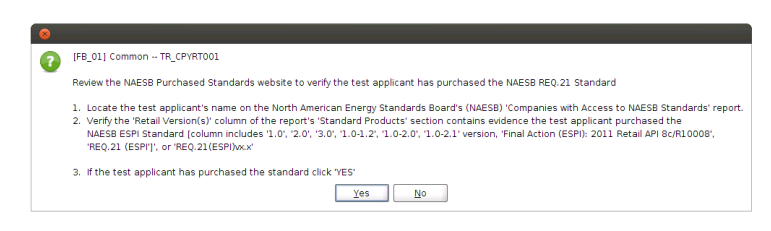 3.	Test engineer follows the instructions in the above dialog box to confirm the test applicant has purchased the NAESB REQ.21 standard.4.	Test engineer selects 'YES' if they can verify test applicant has purchased a copy of the NAESB REQ.21 Standard or selects 'No' if unable to confirm test applicant has purchased a copy of the NAESB REQ.21 StandardPassing Result:The test applicant's application response(s) [did/did not] meet all Validation requirements by indication of "FINISHED" notification after completion of above test procedure.Tester Initials: ________   Submitter Initials: ________Tests: [TR_CERT001] Verify ApplicationInformation resource GET request response contains a valid Certification Link in the responseProcedure:********** Automated Test Procedure **********1.	The test software issues an HTTP GET request to the ApplicationInformation by ID API2.	Upon receiving a response to the GET request, the test software:a.	Verifies the HTTP Status code is a “200”b.	Verifies the response contains a properly formatted Certification Linkc.	Verifies the Certification Link contains the GBA issued GBA Certification IDPassing Result:The test applicant's application response(s) [did/did not] meet all Validation requirements by indication of "FINISHED" notification after completion of above automated test procedure.Tester Initials: ________   Submitter Initials: ________Tests: [TR_CERT002] Verify Authorization GET request response contains a valid Certification Link in the responseProcedure:1.	The test software checks to see if an Authorization has been issued by the Data Custodian2.	If the test software determines an Authorization exists, it continues execution at step 7.3.	If the test software determines an Authorization request is required, it displays a dialog box containing: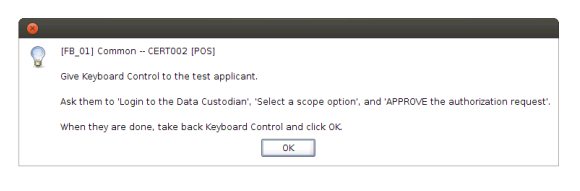 4.	The test engineer then gives remote control to the test applicant to complete the logon and authorization process.5.	When the test applicant has finished the following will appear in the browser: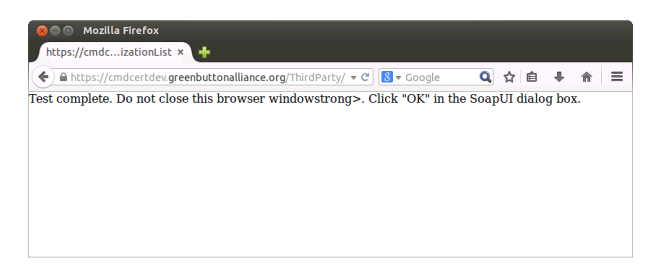 6.	When the above appears in the browser, the test engineer regains control of the system and selects "OK" in the displayed dialog box.	********** Automated Test Procedure **********7.	The test software issues an HTTP GET request to the Authorization API8.	Upon receiving a response to the GET request, the test software:a.	Verifies the HTTP Status code is a “200”b.	Verifies the response complies with the Green Button schemac.	Verifies the response contains a properly formatted Certification Linkd.	Verifies the Certification Link contains the GBA issued GBA Certification IDPassing Result:The test applicant's application response(s) [did/did not] meet all Validation requirements by indication of "FINISHED" notification after completion of above automated test steps.Tester Initials: ________   Submitter Initials: ________Tests: [TR_CERT003] Verify Authorization resource GET request response contains a valid Certification Link in the responseProcedure:1.	The test software checks to see if an Authorization has been issued by the Data Custodian2.	If the test software determines an Authorization exists, it continues execution at step 7.3.	If the test software determines an Authorization request is required, it displays a dialog box containing: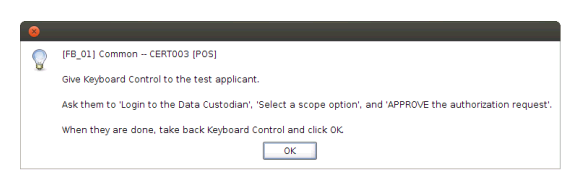 4.	The test engineer then gives remote control to the test applicant to complete the logon and authorization process.5.	When the test applicant has finished the following will appear in the browser:6.	When the above appears in the browser, the test engineer regains control of the system and selects "OK" in the displayed dialog box.********** Automated Test Procedure **********7.	The test software issues an HTTP GET request to the Authorization API8.	Upon receiving a response to the GET request, the test software:a.	Verifies the HTTP Status code is a “200”b.	Verifies the response complies with the Green Button schemac.	Verifies the response contains a properly formatted Certification Linkd.	Verifies the Certification Link contains the GBA issued GBA Certification IDPassing Result:The test applicant's application response(s) [did/did not] meet all Validation requirements by indication of "FINISHED" notification after completion of above automated test procedure.Tester Initials: ________   Submitter Initials: ________Tests: [TR_CERT004] Verify Batch/Subscription GET request response contains a valid Certification Link in the responseProcedure:1.	The test software checks to see if an Authorization has been issued by the Data Custodian2.	If the test software determines an Authorization exists, it continues execution at step 7.3.	If the test software determines an Authorization request is required, it displays a dialog box containing: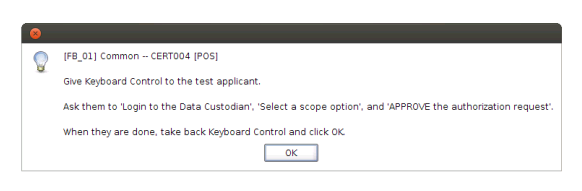 4.	The test engineer then gives remote control to the test applicant to complete the logon and authorization process.5.	When the test applicant has finished the following will appear in the browser:6.	When the above appears in the browser, the test engineer regains control of the system and selects "OK" in the displayed dialog box.********** Automated Test Procedure **********7.	The test software issues an HTTP GET request to the Batch/Subscription API8.	Upon receiving a response to the GET request, the test software:a.	Verifies the HTTP Status code is a “200”b.	Verifies the response complies with the Green Button schemac.	Verifies the response contains a properly formatted Certification Linkd.	Verifies the Certification Link contains the GBA issued GBA Certification IDPassing Result:The test applicant's application response(s) [did/did not] meet all Validation requirements by indication of "FINISHED" notification after completion of above automated test procedure.Tester Initials: ________   Submitter Initials: ________[FB_03] Connect My DataTests: [TR_FND002] Verify positive GET behavior for atom:entry with ApplicationInformation as the source using registration_access_tokenProcedure:********** Automated Test Steps **********1.	Test software issues an HTTP GET request for Data Custodian's ApplicationInformation resource2.	Upon receiving a response to the GET request, the test software:a.	Verifies the HTTP Status code is a “200”b.	Verifies the response complies with the Green Button schemac.	Verifies the {dataCustodianApplicationStatus} field contains a value of "1", "2", "3" or "4"d.	Verifies the {token_endpoint_auth_method} field contains the value "client_secret_basic"e.	Verifies the {grant_types} field contains a value of "authorization_code", "refresh_token" or "client_credentials"f.	Verifies the {response_types} field contains a value of "code"Passing Result:The test applicant's application response(s) [did/did not] meet all Validation requirements by indication of "FINISHED" notification after completion of above automated test procedure.Tester Initials: ________   Submitter Initials: ________Tests: [TR_FND003] Verify positive HTTP GET response to the Authorization API using client_access_tokenProcedure:1.	The test software checks to see if an Authorization has been issued by the Data Custodian2.	If the test software determines an Authorization exists, it continues execution at step 7.3.	If the test software determines an Authorization request is required, it displays a dialog box containing: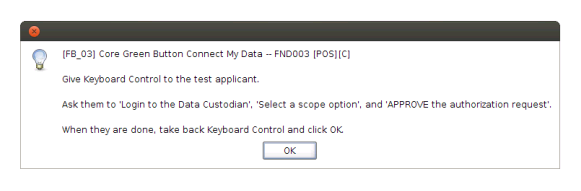 4.	The test engineer then gives remote control to the test applicant to complete the logon and authorization process.5.	When the test applicant has finished the following will appear in the browser: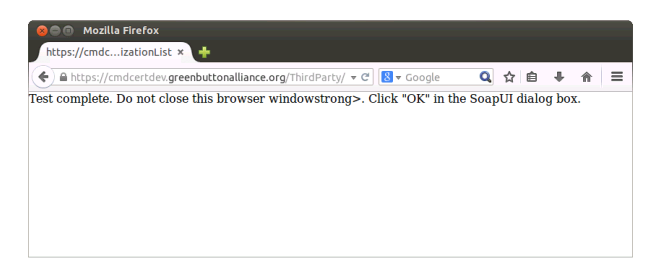 6.	When the above appears in the browser, the test engineer regains control of the system and selects "OK" in the displayed dialog box.********** Automated Test Procedure **********7.	Test software issues an HTTP GET request to the Authorization API using the client_access_token8.	Upon receiving a response to the GET request, the test software:a.	Verifies the HTTP Status code is a “200”b.	Verifies the response complies with the Green Button schemaPassing Result:The test applicant's application response(s) [did/did not] meet all Validation requirements by indication of "FINISHED" notification after completion of above automated test procedure.Tester Initials: ________   Submitter Initials: ________Tests: [TR_FND004] Verify positive HTTP GET response to the Authorization by ID API using client_access_tokenProcedure:1.	The test software checks to see if an Authorization has been issued by the Data Custodian2.	If the test software determines an Authorization exists, it continues execution at step 7.3.	If the test software determines an Authorization request is required, it displays a dialog box containing: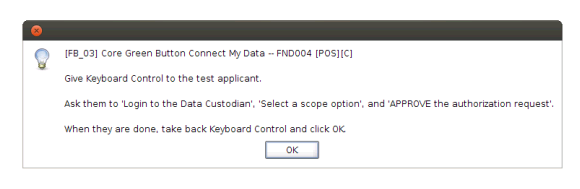 4.	The test engineer then gives remote control to the test applicant to complete the logon and authorization process.5.	When the test applicant has finished the following will appear in the browser:6.	When the above appears in the browser, the test engineer regains control of the system and selects "OK" in the displayed dialog box.********** Automated Test Procedure **********7.	Test software issues an HTTP GET request to the Authorization by ID API using the client_access_token8.	Upon receiving a response to the GET request, the test software:a.	Verifies the HTTP Status code is a “200”b.	Verifies the response complies with the Green Button schemac.	Verifies the {expires_at} field contains datad.	Verifies the {scope} field contains datae.	Verifies the {token_type} field contains dataf.	Verifies the {resourceURI} field contains datag.	Verifies the {authorizationURI} field contains datah.	Verifies the {status} field contains "0", "1", or "2"Passing Result:The test applicant's application response(s) [did/did not] meet all Validation requirements by indication of "FINISHED" notification after completion of above automated test procedure.Tester Initials: ________   Submitter Initials: ________Tests: [TR_FND005] Verify positive HTTP GET response for request to the Batch/Subscription API using the access_tokenProcedure:1.	The test software checks to see if an Authorization has been issued by the Data Custodian2.	If the test software determines an Authorization exists, it continues execution at step 7.3.	If the test software determines an Authorization request is required, it displays a dialog box containing: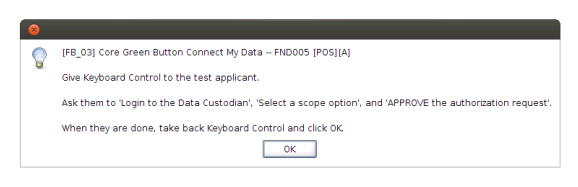 4.	The test engineer then gives remote control to the test applicant to complete the logon and authorization process.5.	When the test applicant has finished the following will appear in the browser:6.	When the above appears in the browser, the test engineer regains control of the system and selects "OK" in the displayed dialog box.********** Automated Test Procedure **********7.	Test software issues an HTTP GET request to the Batch/Subscription by ID API using the access_token8.	Upon receiving a response to the GET request, the test software:a.	Verifies the HTTP Status code is a “200”b.	Verifies the response contains a <feed> with at least 1 UsagePointc.	Verifies the response complies with the Green Button schemad.	Verifies the response passes all requested resource FB XLST test9.	If all requested FB XLST tests completed with PASS results, the test is terminated10.	If any of the requested FB XSLT tests completed with FAIL results, the test software displays the following dialog box: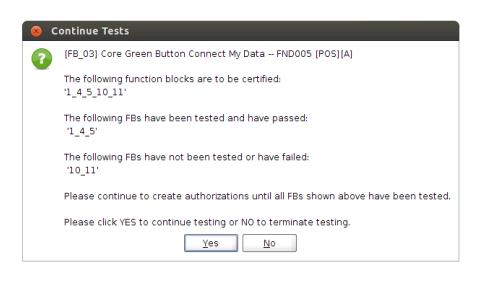 11.	The test engineer asks the test applicant if they desire to continue the test12.	If the test applicant indicates they want to continue the test, the test engineer selects “Yes” in the dialog box and the test continues at step 1.13.	If the test applicant indicates they do NOT want to continue the test, the test engineer selects “No” in the dialog box and the test is terminated.Passing Result:The test applicant's application response(s) [did/did not] meet all Validation requirements by indication of "FINISHED" notification after completion of above automated test steps.Tester Initials: ________   Submitter Initials: ________Tests: [TR_FND006] Verify positive HTTP GET response for request to the ReadServiceStatus API using the client_access_tokenProcedure:********** Automated Test Procedure **********1.	Test software issues an HTTP GET request to the ReadServiceStatus API using the client_access_token2.	Upon receiving a response to the GET request, the test software:a.	Verifies the HTTP Status code is a “200”b.	Verifies the response complies with the Green Button schemac.	Verifies the {currentStatus} field contains a “1”Passing Result:The test applicant's application response(s) [did/did not] meet all Validation requirements by indication of "FINISHED" notification after completion of above automated test procedure.Tester Initials: ________   Submitter Initials: ________[FB_04] Interval MeteringThis Function Block is executed by the [FB_03] Core Green Button Connect My Data – FND005 [POS][A] Authorized GET access to Batch/Subscription feed Test Suite if the test applicant selected to be certified for [FB_04] Interval Metering.Procedure:********** Automated Test Procedure **********The test software performs the following tests:Verifies the received response contains a <espi:MeterReading> entry with:A valid <atom:id> valueA valid <atom:title> valueA valid <atom:published> valueA valid <atom:updated> valueA valid <atom:link[@rel=’self’]/@href> (self-link) valueA unique <atom:link[@rel=’self’]/@href> (self-link) valueA valid <atom:link[@rel=’up’]/@href> (up-link) valueA correct <atom:link[@rel=’up’]/@href> (up-link) valueVerify <espi:UsagePoint> entry referenced contains a <atom:link[@rel=’related’> entryVerify there is a single <espi:ReadingType> entry associated with the <espi:MeterReading> entryVerify associated <espi:IntervalBlock> entries exist for each <espi:MeterReading> entryVerify associated <espi:IntervalBlock> entries exist for each <espi:MeterReading> entry with an associated <espi:ReadingType> entry containing a <espi:accumulationBehavior> value of 4 (delta data)Verify each <espi:MeterReading> entry points to a
<espi:ReadingType> entryVerifies the received response contains a <atom:feed> entry with:A valid <espi:MeterReading> entryA valid <espi:MeterReading> entry with contentA valid <espi:IntervalBlock> entryA valid <espi:ReadingType> entryVerifies the received response contains a <espi:IntervalBlock> entry with:A valid <atom:id> valueA valid <atom:title> valueA valid <atom:published> valueA valid <atom:updated> valueA valid <atom:link[@rel=’self’]/@href> (self-link) valueA unique <atom:link[@rel=’self’]/@href> (self-link) valueA valid <atom:link[@rel=’up’]/@href> (up-link) valueVerify there is a single <espi:ReadingType> entry associated with the <espi:IntervalBlock> entryA valid <espi:interval> entry with:A valid <espi:duration> valueA valid <espi:start> valueVerify the first interval in the block start time (<espi:IntervalBlock.interval.start>)  matches the start time of the block (<espi:IntervalBlock.IntervalReading.timePeriod.start)A valid <espi:IntervalReading> entry with:A valid <espi:timePeriod> entry with:A valid <espi:duration> valueA valid <espi:start> valueA valid <espi:value> valueVerifies the received response contains a <espi:ReadingType> entry with:A valid <atom:id> valueA valid <atom:title> valueA valid <atom:published> valueA valid <atom:updated> valueA valid <atom:link[@rel=’self’]/@href> (self-link) valueA unique <atom:link[@rel=’self’]/@href> (self-link) valueA valid <atom:link[@rel=’up’]/@href> (up-link) valueA valid <espi:IntervalLength> valueA valid <espi:kind> valueA valid <espi:powerOfTenMultiplier> valueA valid <espi:uom> valueVerify <espi:MeterReading>.<espi:IntervalBlock> entry is uniqueVerify each <espi:IntervalBlock> start time is uniqueVerify <espi:MeterReading>.<espi:IntervalBlock>.<espi:IntervalReading> entry is uniqueVerify each <espi:IntervalReading> start time is uniquePassing Result:The Passing Result: section of [FB_03] Core Green Button Connect My Data – FND005 [POS][A] Authorized GET access to Batch/Subscription feed Test Suite indicates if the test applicant’s application responses [did/did not] meet all Validation requirements by indication of "FINISHED" notification after completion of above automated test procedure.Tester Initials: ________   Submitter Initials: ________[FB_05] Interval Electricity MeteringThis Function Block is executed by the [FB_03] Core Green Button Connect My Data – FND005 [POS][A] Authorized GET access to Batch/Subscription feed Test Suite if the test applicant selected to be certified for [FB_05] Interval Electricity Metering.Procedure:********** Automated Test Procedure **********The test software performs the following tests:Verifies the received response contains a <espi:MeterReading> entry with:A <atom:link[@rel-‘related’> entryVerifies the received response contains a <espi:ReadingType> entry with:A <espi:accumulationBehavior> value of 4 (delta data) andA <espi:commodity> value of 1 (electricity Secondary Metered) andA <espi:flowDirection> value of 1 (forward) andA <espi:kind> value of 12 (energy) andA <espi:uom> value of 72 (Watt hours (Wh)) andA valid <espi:phase> valueVerifies the received response contains a <espi:UsagePoint> entry with:A <espi:ServiceCategory> entry with:A <espi:kind> value of 0 (electricity)Passing Result:The Passing Result: section of [FB_03] Core Green Button Connect My Data – FND005 [POS][A] Authorized GET access to Batch/Subscription feed Test Suite indicates if the test applicant’s application responses [did/did not] meet all Validation requirements by indication of "FINISHED" notification after completion of above automated test procedure.Tester Initials: ________   Submitter Initials: ________ [FB_06] Demand Electricity MeteringThis Function Block is executed by the [FB_03] Core Green Button Connect My Data – FND005 [POS][A] Authorized GET access to Batch/Subscription feed Test Suite if the test applicant selected to be certified for [FB_06] Demand Electricity Metering.Procedure:********** Automated Test Procedure **********The test software performs the following tests:Verifies the received response contains a <espi:ReadingType> entry with:A <espi:accumulationBehavior> value of 12 (instantaneous) andA <espi:commodity> value of 1 (electricity Secondary Metered) andA <espi:flowDirection> value of 1 (forward) andA <espi:kind> value of 37 (power) andA <espi:uom> value of 38 (Watt (W))Verifies the received response contains a <espi:ReadingType> entry with:A <espi:accumulationBehavior> value of 12 (instantaneous) andA <espi:commodity> value of 1 (electricity Secondary Metered) andA <espi:flowDirection> value of 1 (forward) andA <espi:kind> value of 12 (energy) andA <espi:uom> value of 61 (Volt Ampere (VA))Verifies the received response contains a <espi:ReadingType> entry with:A <espi:accumulationBehavior> value of 12 (instantaneous) andA <espi:commodity> value of 1 (electricity Secondary Metered) andA <espi:flowDirection> value of 1 (forward) andA <espi:kind> value of 12 (energy) andA <espi:uom> value of 63 (Volt Ampere reactive (VAr))Passing Result:The Passing Result: section of [FB_03] Core Green Button Connect My Data – FND005 [POS][A] Authorized GET access to Batch/Subscription feed Test Suite indicates if the test applicant’s application responses [did/did not] meet all Validation requirements by indication of "FINISHED" notification after completion of above automated test procedure.Tester Initials: ________   Submitter Initials: ________ [FB_07] Net MeteringThis Function Block is executed by the [FB_03] Core Green Button Connect My Data – FND005 [POS][A] Authorized GET access to Batch/Subscription feed Test Suite if the test applicant selected to be certified for [FB_07] Net Metering.Procedure:********** Automated Test Procedure **********The test software performs the following tests:Verifies the received response contains a <espi:ReadingType> entry with:A <espi:accumulationBehavior> value of 4 (delta data) andA <espi:commodity> value of 1 (electricity Secondary Metered) andA <espi:flowDirection> value of 4 (net) andA <espi:kind> value of 12 (energy) andA <espi:uom> value of 72 (Watt hours (Wh))Passing Result:The Passing Result: section of [FB_03] Core Green Button Connect My Data – FND005 [POS][A] Authorized GET access to Batch/Subscription feed Test Suite indicates if the test applicant’s application responses [did/did not] meet all Validation requirements by indication of "FINISHED" notification after completion of above automated test procedure.Tester Initials: ________   Submitter Initials: ________ [FB_08] Forward and Reverse MeteringThis Function Block is executed by the [FB_03] Core Green Button Connect My Data – FND005 [POS][A] Authorized GET access to Batch/Subscription feed Test Suite if the test applicant selected to be certified for [FB_08] Forward and Reverse Metering.Procedure:********** Automated Test Procedure **********The test software performs the following tests:Verifies the received response contains a <espi:ReadingType> entry with:A <espi:accumulationBehavior> value of 4 (delta data) andA <espi:commodity> value of 1 (electricity Secondary Metered) andA <espi:flowDirection> value of 19 (reverse) andA <espi:kind> value of 12 (energy) andA <espi:uom> value of 72 (Watt hours (Wh))Passing Result:The Passing Result: section of [FB_03] Core Green Button Connect My Data – FND005 [POS][A] Authorized GET access to Batch/Subscription feed Test Suite indicates if the test applicant’s application responses [did/did not] meet all Validation requirements by indication of "FINISHED" notification after completion of above automated test procedure.Tester Initials: ________   Submitter Initials: ________ [FB_09] Register ValuesThis Function Block is executed by the [FB_03] Core Green Button Connect My Data – FND005 [POS][A] Authorized GET access to Batch/Subscription feed Test Suite if the test applicant selected to be certified for [FB_09] Register Values.Procedure:********** Automated Test Procedure **********The test software performs the following tests:Verifies the received response contains a <espi:ReadingType> entry with:A <espi:accumulationBehavior> value of 1 (bulk quantity) andA <espi:commodity> value of 1 (electricity Secondary Metered) andA <espi:flowDirection> value of 1 (forward) andA <espi:kind> value of 12 (energy) andA <espi:uom> value of 72 (Watt hours (Wh))Passing Result:The Passing Result: section of [FB_03] Core Green Button Connect My Data – FND005 [POS][A] Authorized GET access to Batch/Subscription feed Test Suite indicates if the test applicant’s application responses [did/did not] meet all Validation requirements by indication of "FINISHED" notification after completion of above automated test procedure.Tester Initials: ________   Submitter Initials: ________ [FB_10] GasThis Function Block is executed by the [FB_03] Core Green Button Connect My Data – FND005 [POS][A] Authorized GET access to Batch/Subscription feed Test Suite if the test applicant selected to be certified for [FB_10] Gas.Procedure:********** Automated Test Procedure **********The test software performs the following tests:Verifies the received response contains a <espi:MeterReading> entry with:A <espi:ReadingType> entry with:A <espi:accumulationBehavior> value of 4 (delta data) andA <espi:commodity> value of 7 (natural Gas) andA <espi:flowDirection> value of 1 (forward) andA <espi:kind> value of 58 (volume) andA <espi:uom> value of 169 (therm), 31 (joule), 119 (cubic feet), or 42 (cubic meter)Verifies the received response contains a <espi:UsagePoint> entry with:A <espi:ServiceCategory> entry with:A <espi:kind> value of 1 (gas)Passing Result:The Passing Result: section of [FB_03] Core Green Button Connect My Data – FND005 [POS][A] Authorized GET access to Batch/Subscription feed Test Suite indicates if the test applicant’s application responses [did/did not] meet all Validation requirements by indication of "FINISHED" notification after completion of above automated test procedure.Tester Initials: ________   Submitter Initials: ________ [FB_11] WaterThis Function Block is executed by the [FB_03] Core Green Button Connect My Data – FND005 [POS][A] Authorized GET access to Batch/Subscription feed Test Suite if the test applicant selected to be certified for [FB_11] Water.Procedure:********** Automated Test Procedure **********The test software performs the following tests:Verifies the received response contains a <espi:MeterReading> entry with:A <espi:ReadingType> entry with:A <espi:accumulationBehavior> value of 4 (delta data) andA <espi:commodity> value of 9 (potable water) andA <espi:flowDirection> value of 1 (forward) andA <espi:kind> value of 58 (volume) andA <espi:uom> value of 128 (US gallons), 119 (cubic feet), or 42 (cubic meter)Verifies the received response contains a <espi:UsagePoint> entry with:A <espi:ServiceCategory> entry with:A <espi:kind> value of 2 (water)Passing Result:The Passing Result: section of [FB_03] Core Green Button Connect My Data – FND005 [POS][A] Authorized GET access to Batch/Subscription feed Test Suite indicates if the test applicant’s application responses [did/did not] meet all Validation requirements by indication of "FINISHED" notification after completion of above automated test procedure.Tester Initials: ________   Submitter Initials: ________ [FB_12] Cost of Interval DataThis Function Block is executed by the [FB_03] Core Green Button Connect My Data – FND005 [POS][A] Authorized GET access to Batch/Subscription feed Test Suite if the test applicant selected to be certified for [FB_12] Cost of Interval Data.Procedure:********** Automated Test Procedure **********The test software performs the following tests:Verifies the received response contains a <espi:IntervalBlock> entry with:A <espi:IntervalReading> entry withA valid <espi:cost> valueVerifies the received response contains a <espi:ReadingType> entry with:A valid <espi:currency> valuePassing Result:The Passing Result: section of [FB_03] Core Green Button Connect My Data – FND005 [POS][A] Authorized GET access to Batch/Subscription feed Test Suite indicates if the test applicant’s application responses [did/did not] meet all Validation requirements by indication of "FINISHED" notification after completion of above automated test procedure.Tester Initials: ________   Submitter Initials: ________ [FB_13] Security and Privacy ClassesTests: [TR_TC001] Verify the Data Custodian uses https for all endpoints.Procedure:********** Automated Test Procedure **********1.	Test software issues an HTTP GET request to the ApplicationInformation by ID API2.	Upon receiving a response to the GET request, the test software: a.	Verifies the {authorizationServerUri} field contains an URI using the HTTPs protocolb.	Verifies the {thirdPartyNotifyUri} field contains an URI using the HTTPs protocolc.	Verifies the {authorizationServerAuthorizationEndpoint} field contains an URI using the HTTPs protocold.	Verifies the {authorizationServerRegistrationEndpoint} field contains an URI using the HTTPs protocole.	Verifies the {authorizationServerTokenEndpoint} field contains an URI using the HTTPs protocolf.	Verifies the {dataCustodianBulkRequestURI} field contains an URI using the HTTPs protocolg.	Verifies the {dataCustodianResourceEndpoint} field contains an URI using the HTTPs protocolh.	Verifies the {thirdPartyScopeSelectionScreenURI} field contains an URI using the HTTPs protocoli.	Verifies the {thirdPartyUserPortalScreenURI} field contains an URI using the HTTPs protocolj.	Verifies the {client_uri} field contains an URI using the HTTPs protocolk.	Verifies the {redirect_uri} field contains an URI using the HTTPs protocoll.	Verifies the {registration_client_uri} field contains an URI using the HTTPs protocolm.	Verifies the {dataCustodianScopeSelectionScreenURI} field contains an URI using the HTTPs protocolPassing Result:The test applicant's application response(s) [did/did not] meet all Validation requirements by indication of "FINISHED" notification after completion of above automated test procedure.Tester Initials: ________   Submitter Initials: ________Tests: [TR_TC003] Verify the Data Custodian under test implements TLS 1.2.Procedure:********** Automated Test Procedure **********1.	Test software issues an OpenSSL s_client connection request to the Authorization Server 2.	Upon receiving a response from the OpenSSL request, the test software verifies the Authorization Server supports the SSL TLS1.2 protocol3.	Test software issues an OpenSSL s_client connection request to the Resource Server4.	Upon receiving a response from the OpenSSL request, the test software verifies the Resource Server supports TLS 1.2Passing Result:The test applicant's application response(s) [did/did not] meet all Validation requirements by indication of "FINISHED" notification after completion of above automated test procedure.Tester Initials: ________   Submitter Initials: ________Tests: [TR_TC004] Verify that when communicating with a Retail Customer the Data Custodian negotiates the highest level of TLS supported by both parties.Procedure:********** Automated Test Procedure **********1.	Test software issues an OpenSSL s_client connection request to the Authorization Server requesting to use SSL Protocols TLS1, TLS1.1, or TLS1.22.	Upon receiving a response from the OpenSSL request, the test software verifies the Authorization Server negotiated a SSL TLS1.2 protocol based session3.	Test software issues an OpenSSL s_client connection request to the Authorization Server requesting to use SSL Protocols TLS1 or TLS1.14.	Upon receiving a response from the OpenSSL request, the test software verifies the Authorization Server negotiated a SSL TLS1.1 protocol based session5.	Test software issues an OpenSSL s_client connection request to the Authorization Server requesting to use SSL Protocols TLS16.	Upon receiving a response from the OpenSSL request, the test software verifies the Authorization Server negotiated a SSL TLS1 protocol based session7.	Test software issues an OpenSSL s_client connection request to the Resource Server requesting to use SSL Protocols TLS1, TLS1.1, or TLS1.28.	Upon receiving a response from the OpenSSL request, the test software verifies the Resource Server negotiated a SSL TLS1.2 protocol based session9.	Test software issues an OpenSSL s_client connection request to the Resource Server requesting to use SSL Protocols TLS1 or TLS1.110.	Upon receiving a response from the OpenSSL request, the test software verifies the Resource Server negotiated a SSL TLS1.1 protocol based session11.	Test software issues an OpenSSL s_client connection request to the Resource Server requesting to use SSL Protocols TLS112.	Upon receiving a response from the OpenSSL request, the test software verifies the Resource Server negotiated a SSL TLS1 protocol based sessionPassing Result:The test applicant's application response(s) [did/did not] meet all Validation requirements by indication of "FINISHED" notification after completion of above automated test procedure.Tester Initials: ________   Submitter Initials: ________Tests: [TR_TC005] Verify that when communicating with a Retail Customer the Data Custodian rejects TLS_RSA_WITH_NULL_SHA cipher suites.Procedure:********** Automated Test Procedure **********1.	Test software issues an OpenSSL s_client connection request to the Authorization Server requesting to use the ‘NULL-SHA’ cipher suite2.	Upon receiving a response from the OpenSSL request, the test software verifies the Authorization Server rejected the use of the ‘NULL-SHA’ cipher suite3.	Test software issues an OpenSSL s_client connection request to the Resource Server requesting to use the ‘NULL-SHA’ cipher suite4.	Upon receiving a response from the OpenSSL request, the test software verifies the Resource Server rejected the use of the ‘NULL-SHA’ cipher suitePassing Result:The test applicant's application response(s) [did/did not] meet all Validation requirements by indication of "FINISHED" notification after completion of above automated test procedures.Tester Initials: ________   Submitter Initials: ________Tests: [TR_TC006] Verify that when communicating with a Retail Customer at a minimum the Data Custodian accepts the TLS_RSA_WITH_AES_128_CBC_SHA cipher suite.Procedure:********** Automated Test Procedures **********1.	Test software issues an OpenSSL s_client connection request to the Authorization Server requesting to use the ‘AES128-SHA’ cipher suite2.	Upon receiving a response from the OpenSSL request, the test software verifies the Authorization Server accepted the use of the ‘AES128-SHA’ cipher suite3.	Test software issues an OpenSSL s_client connection request to the Resource Server requesting to use the ‘AES128-SHA’ cipher suite4.	Upon receiving a response from the OpenSSL request, the test software verifies the Resource Server accepted the use of the ‘AES128-SHA’ cipher suitePassing Result:The test applicant's application response(s) [did/did not] meet all Validation requirements by indication of "FINISHED" notification after completion of above automated test procedures.Tester Initials: ________   Submitter Initials: ________Tests: [TR_TC008] Verify the Data Custodian SSL Certificate is NOT expired and uses a RSA encrypted 2048 bit length public key.Procedure:********** Automated Test Procedure **********1.	Test software issues an OpenSSL s_client connection request to the Authorization Server2.	Upon receiving a response from the OpenSSL request, the test software verifies the Authorization Server’s SSL Certificate uses a 2048 bit length public key3.	Test software issues an OpenSSL s_client connection request to the Authorization Server4.	Upon receiving a response from the OpenSSL request, the test software verifies:a.	The Authorization Server’s SSL Certificate has not expiredb.	The Authorization Server’s SSL Certificate public key uses the RSA Encryption algorithm5.	Test software issues an OpenSSL s_client connection request to the Resource Server6.	Upon receiving a response from the OpenSSL request, the test software verifies the Resource Server’s SSL Certificate uses a 2048 bit length public key7.	Test software issues an OpenSSL s_client connection request to the Resource Server8.	Upon receiving a response from the OpenSSL request, the test software verifies:a.	The Resource Server’s SSL Certificate has not expiredb.	The Resource Server’s SSL Certificate public key uses the RSA Encryption algorithmPassing Result:The test applicant's application response(s) [did/did not] meet all Validation requirements by indication of "FINISHED" notification after completion of above automated test procedures.Tester Initials: ________   Submitter Initials: ________Tests: [TR_TC009] Test software or manual inspection shall verify the Data Custodian SSL Certificate is chained to a Certificate Authority (CA) that has been successfully audited as complying with WebTrust or ETSI audit standards.Procedure:1.	Test software issues an OpenSSL s_client connection request to the Authorization Server2.	Upon receiving a response from the OpenSSL request, the test software verifies the Authorization Server supports the SSL TLS1.2 protocol3.	If the Authorization Server does NOT support the SSL TLS1.2 protocol, test execution continues at step 84.	Test software issues an OpenSSL s_client connection request to the Authorization Server5.	Upon receiving a response from the OpenSSL request, the test software extracts the Certificate Chain and displays a dialog box containing the Root Certificate issuer information: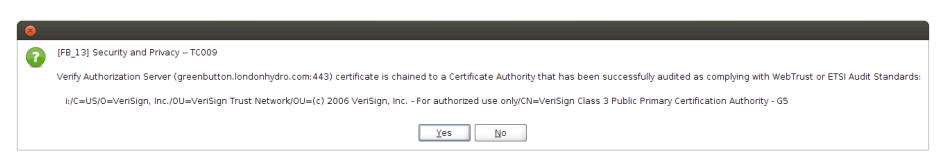 6.	The test engineer verifies the Data Custodian SSL Certificate is chained to a Certificate Authority (CA) that has been successfully audited as complying with the WebTrust or ETSI audit standards by following the steps described in Appendix A -- “Procedure to Verify Root Certificate Complies with WebTrust or ETSI Audit Standards”7.	The test engineer selects the ‘Yes’ button if they confirm the Data Custodian SSL Certificate is chained to a Certificate Authority (CA) that has been successfully audited as complying with WebTrust or ETSI Audit Standards8.	Test software issues an OpenSSL s_client connection request to the Resource Server9.	Upon receiving a response from the OpenSSL request, the test software verifies the Resource Server supports the SSL TLS1.2 protocol10.	If the Resource Server does NOT support the SSL TLS1.2 protocol, test execution terminates11.	Test software issues an OpenSSL s_client connection request to the Resource Server12.	Upon receiving a response from the OpenSSL request, the test software extracts the Certificate Chain and displays a dialog box containing the Root Certificate issuer information: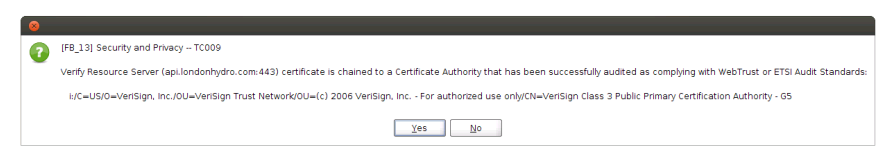 13.	The test engineer verifies the Data Custodian SSL Certificate is chained to a Certificate Authority (CA) that has been successfully audited as complying with the WebTrust or ETSI audit standards by following the steps described in the “Root Certificate Proof of WebTrust or ETSI Audit Standards” Appendix14.	The test engineer selects the ‘Yes’ button if they confirm the Data Custodian SSL Certificate is chained to a Certificate Authority (CA) that has been successfully audited as complying with WebTrust or ETSI Audit StandardsPassing Result:The test engineer visually confirms the Data Custodian SSL Certificate is chained to a Certificate Authority (CA) that has been successfully audited as complying with WebTrust or ETSI Audit Standards.Tester Initials: ________   Submitter Initials: ________Tests: [TR_TC010] Test software or manual inspection shall verify Tokens and IDs communicated by the Data Custodian are opaque and if based on Customer information are randomized to protect privacy.Procedure:1.	The test software checks to see if an Authorization has been issued by the Data Custodian2.	If the test software determines an Authorization exists, it continues execution at step 7.3.	If the test software determines an Authorization request is required, it displays a dialog box containing: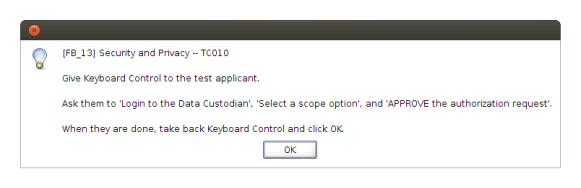 4.	The test engineer then gives remote control to the test applicant to complete the logon and authorization process.5.	When the test applicant has finished the following will appear in the browser:6.	When the above appears in the browser, the test engineer regains control of the system and selects "OK" in the displayed dialog box.********** Automated Test Procedure **********7.	The test software issues an HTTP GET request to the Batch/Subscription by ID API8.	Upon receiving a response to the GET request, the test software:a.	Verifies the HTTP Status code is a “200”b.	Verifies the response complies with the Green Button schema9.	The test software extracts the first 30 <atom:id> entries in the response and displays the following dialog box: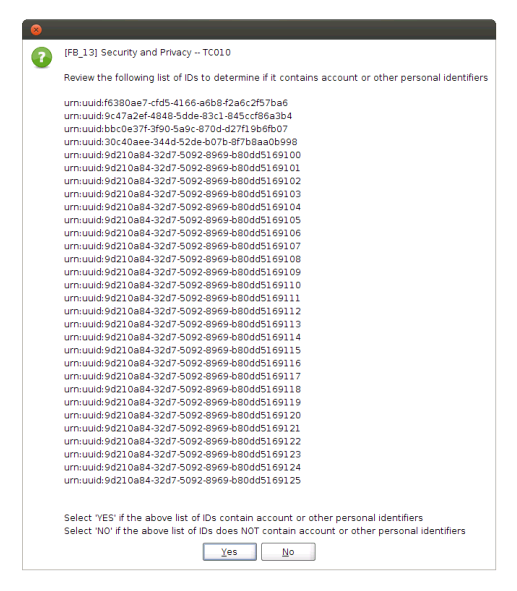 10.	The test engineer reviews the displayed list of <atom:id> entries to confirm they do NOT contain account or other personal identifiers11.	If the test engineer determines the displayed list of <atom:id> entries does NOT contain account or other personal identifiers, they select the “No” button in the displayed dialog box12.	If the test engineer determines the displayed list of <atom:id> entries CONTAINS account or other personal identifiers, they select the “Yes” button in the displayed dialog box and the test is terminated********** Automated Test Procedure **********13.	The test software extracts the first 30 <atom:link> entries in the response and displays the following dialog box: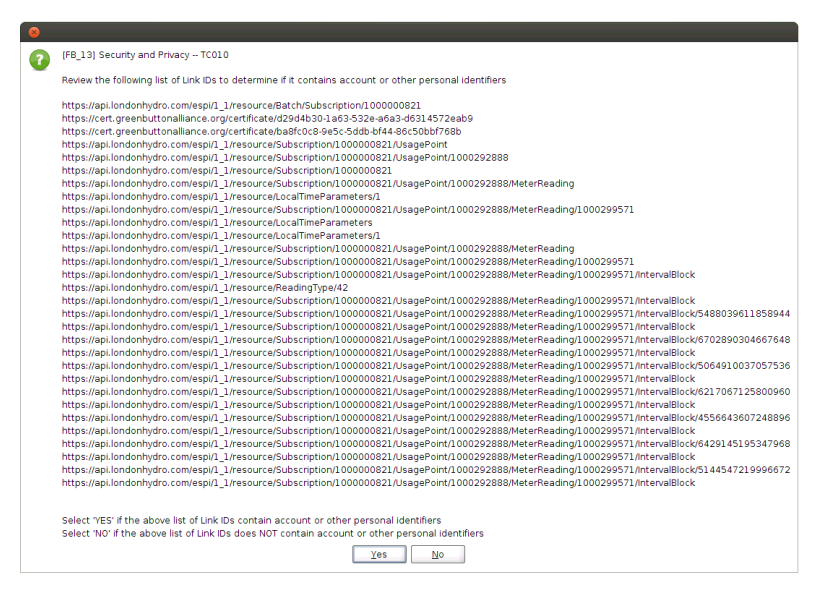 14.	The test engineer reviews the displayed list of <atom:link>entries to confirm they do NOT contain account or other personal identifiers15.	If the test engineer determines the displayed list of <atom:link> entries does NOT contain account or other personal identifiers, they select the “No” button in the displayed dialog box16.	If the test engineer determines the displayed list of <atom:link> entries CONTAINS account or other personal identifiers, they select the “Yes” button in the displayed dialog box and the test is terminated********** Automated Test Procedure **********17.	The test software extracts the first 30 <atom:title> entries in the response and displays the following dialog box: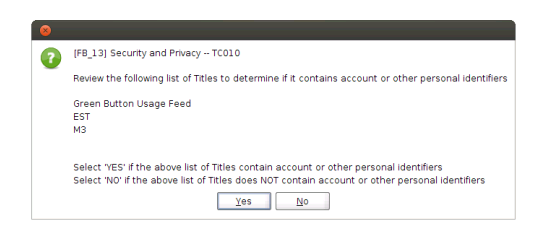 18.	The test engineer reviews the displayed list of <atom:title> entries to confirm they do NOT contain account or other personal identifiers19.	If the test engineer determines the displayed list of <atom:title> entries does NOT contain account or other personal identifiers, they select the “No” button in the displayed dialog box20.	If the test engineer determines the displayed list of <atom:title> entries CONTAINS account or other personal identifiers, they select the “Yes” button in the displayed dialog box and the test is terminatedPassing Result:The test applicant's application response(s) [did/did not] meet all Validation requirements by indication of "FINISHED" notification after completion of above test procedure.Tester Initials: ________   Submitter Initials: ________Tests: [TR_TC011] Test software or manual inspection shall verify that Tokens and IDs communicated by the Data Custodian consist of at least 48 bits and can be the random number part of an RFC2422 UUID.Procedure:1.	The test software checks to see if an Authorization has been issued by the Data Custodian2.	If the test software determines an Authorization exists, it continues execution at step 7.3.	If the test software determines an Authorization request is required, it displays a dialog box containing: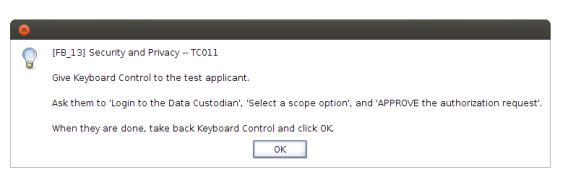 4.	The test engineer then gives remote control to the test applicant to complete the logon and authorization process.5.	When the test applicant has finished the following will appear in the browser:6.	When the above appears in the browser, the test engineer regains control of the system and selects "OK" in the displayed dialog box.********** Automated Test Procedure **********7.	The test software issues an HTTP GET request to the Batch/Subscription by ID API8.	Upon receiving a response to the GET request, the test software:a.	Verifies the HTTP Status code is a “200”b.	Verifies the response complies with the Green Button schema9.	The test software displays the following dialog box: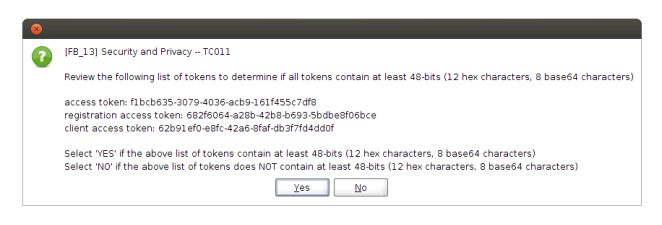 10.	The test engineer reviews the displayed list of tokens to confirm they contain at least 48-bits11.	If the test engineer determines the displayed list of tokens CONTAIN at least 48-bits, they select the “Yes” button in the displayed dialog box12.	If the test engineer determines the displayed list of tokens does NOT contain at least 48-bits, they select the “No” button in the displayed dialog box and the test is terminated********** Automated Test Procedure **********13.	The test software extracts the first 30 <atom:id> entries in the response and displays the following dialog box: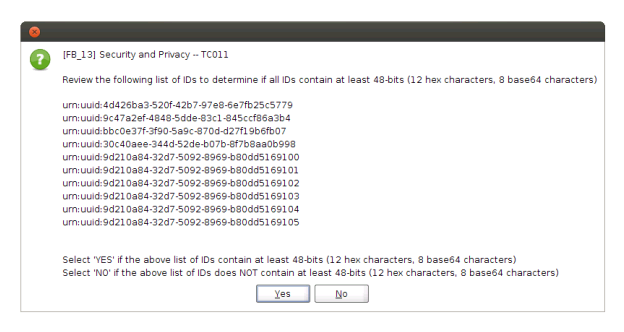 14.	The test engineer reviews the displayed list of <atom:id> entries to confirm they contain at least 48-bits15.	If the test engineer determines the displayed list of <atom:id> entries CONTAIN at least 48-bits, they select the “Yes” button in the displayed dialog box16.	If the test engineer determines the displayed list of <atom:id> entries does NOT contain at least 48-bits, they select the “No” button in the displayed dialog box and the test is terminated********** Automated Test Procedure **********17.	The test software extracts the first 30 <atom:link> entries in the response and displays the following dialog box: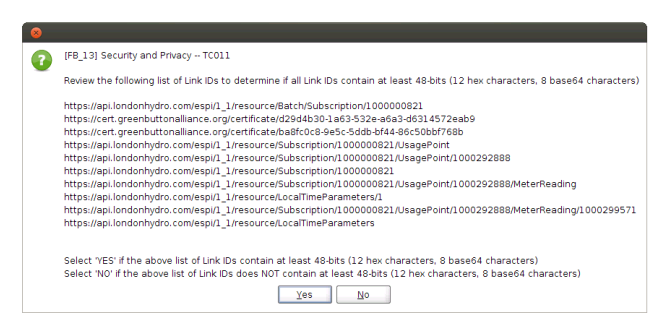 18.	The test engineer reviews the displayed list of <atom:link> entries to confirm they contain at least 48-bits19.	If the test engineer determines the displayed list of <atom:link> entries CONTAIN at least 48-bits, they select the “Yes” button in the displayed dialog box20.	If the test engineer determines they displayed list of <atom:link> entries does NOT contain at least 48-bits, they select the “No” button in the displayed dialog box and the test is terminatedPassing Result:The test applicant's application response(s) [did/did not] meet all Validation requirements by indication of "FINISHED" notification after completion of above test procedure.Tester Initials: ________   Submitter Initials: ________[FB_14] Authorization and Authentication w/ Pre-Negotiated ScopeTests: [TR_OAD001] Verify Data Custodian rejects malformed OAuth Authorization RequestProcedure:1.	Test software starts the SoapUI “ThirdParty NEG A test Authorization Mock Service” session2.	Test software issues an HTTP GET to the test applicant's OAuth 2.0 Authorization Endpoint omitting the required response_type query parameter3.	Upon receiving a response to the GET request, the test software:a.	Verifies the HTTP Status code is a "302"b.	Verifies the response body contains "error="4.	Test software issues an HTTP GET to the test applicant's OAuth 2.0 Authorization Endpoint omitting the required client_id query parameter5.	Upon receiving a response to the GET request, the test software:a.	Verifies the HTTP Status code is a "302"b.	Verifies the response body contains "error="6.	Test software issues an HTTP GET to the test applicant's OAuth 2.0 Authorization Endpoint with an invalid value in the required response_type query parameter7.	Upon receiving a response to the GET request, the test software:a.	Verifies the HTTP Status code is a "302"b.	Verifies the response body contains "error="8.	Test software issues an HTTP GET to the test applicant's OAuth 2.0 Authorization Endpoint with an invalid value in the required client_id query parameter9.	Upon receiving a response to the GET request, the test software:a.	Verifies the HTTP Status code is a "302"b.	Verifies the response body contains "error="10.	Test software issues an HTTP GET to the test applicant's OAuth 2.0 Authorization Endpoint with an invalid value in the required redirect_uri query parameter11.	Upon receiving a response to the GET request, the test software:a.	Verifies the HTTP Status code is a "302"b.	Verifies the response body contains "error="12.	Test software issues an HTTP GET to the test applicant's OAuth 2.0 Authorization Endpoint with an invalid value in the required scope query parameter13.	Upon receiving a response to the GET request, the test software:a.	Verifies the HTTP Status code is a "302"b.	Verifies the response body contains "error="14.	Test software terminates the SoapUI "ThirdParty NEG A test Authorization Mock Service" sessionPassing Result:The test applicant's application response(s) [did/did not] meet all Validation requirements by indication of "FINISHED" notification after completion of above test procedure.Tester Initials: ________   Submitter Initials: ________Tests: [TR_OAD002] Verify Data Custodian properly handles a Retail Customer who DENIES access while processing a valid Authorization Code RequestProcedure:1.	Test software starts the SoapUI "ThirdParty Authorization Mock Service" session2.	Test software reconfigures /etc/hosts to use the original /etc/hosts configuration3.	Test software activates the browser window to access the test applicant's Scope Selection Screen {dataCustodianScopeSelectionScreenURI}4.	Test software displays the following dialog box: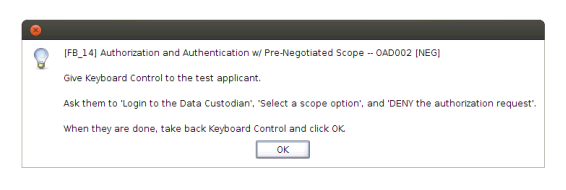 5.	The test engineer then gives remote control to the test applicant to complete the logon, select a Scope option, and DENY the authorization request6.	When the test applicant has finished the following will appear in the browser:7.	When the above appears in the browser, the test engineer regains control of the system and selects "OK" in the displayed dialog box********** Automated Test Procedure **********8.	Test software terminates the browser window9.	Test software reconfigures the /etc/hosts to use the stunnel /etc/hosts configurations10.	Test software terminates the SoapUI "ThirdParty Authorization Mock Service" session11.	Test software verifies the Mock Server response body contains "error=access_denied"Passing Result:The test applicant's application response(s) [did/did not] meet all Validation requirements by indication of "FINISHED" notification after completion of above test procedure.Tester Initials: ________   Submitter Initials: ________Tests: [TR_OAD003] Verify Data Custodian rejects an Access Token Request with an INVALID HTTP BASIC Authorization header or a malformed Authorization Code Access Token RequestProcedure:1.	Test software starts the SoapUI "ThirdParty NEG B test Authorization Mock Service" session2.	Test software reconfigures /etc/hosts to use the original /etc/hosts configuration3.	Test software activates the browser window to access the test applicant's Scope Selection Screen {dataCustodianScopeSelectionScreenURI}4.	Test software displays the following dialog box: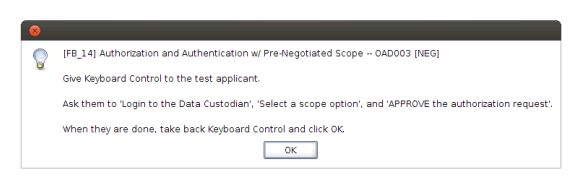 5.	The test engineer then gives remote control to the test applicant to complete the logon, select Scope Option, and APPROVE the authorization request6.	When the test applicant has finished the following will appear in the browser:7.	When the above appears in the browser, the test engineer regains control of the system and selects "OK" in the displayed dialog box********** Automated Test Procedure **********8.	Test software terminates the browser window9.	Test software reconfigures the /etc/hosts to use the stunnel /etc/hosts configurations10.	Test software terminates the SoapUI "ThirdParty NEG B test Authorization Mock Service" session11.	Test software issues an HTTP GET to the test applicant's OAuth 2.0 Token Endpoint omitting the HTTP Authorization Header12.	Upon receiving a response to the GET request, the test software:a.	Verifies the HTTP Status code is a "401"13.	Test software issues an HTTP GET to the test applicant's OAuth 2.0 Token Endpoint with an invalid HTTP Authorization Header14.	Upon receiving a response to the GET request, the test software:a.	Verifies the HTTP Status code is a "401"15.	Test software issues an HTTP GET to the test applicant's OAuth 2.0 Token Endpoint with an invalid value in the required grant_type query parameter16.	Upon receiving a response to the GET request, the test software:a.	Verifies the HTTP Status code is a "400"17.	Test software issues an HTTP GET to the test applicant's OAuth 2.0 Token Endpoint omitting the required code query parameter18.	Upon receiving a response to the GET request, the test software:a.	Verifies the HTTP Status code is a "400"19.	Test software issues an HTTP GET to the test applicant's OAuth 2.0 Token Endpoint omitting the required redirect_uri query parameter20.	Upon receiving a response to the GET request, the test software:a.	Verifies the HTTP Status code is a "400"21.	Test software issues an HTTP GET to the test applicant's OAuth 2.0 Token Endpoint with HTTP Basic Authorization Header and required client_id query parameter22.	Upon receiving a response to the GET request, the test software:a.	Verifies the HTTP Status code is a "400"23.	Test software issues an HTTP GET to the test applicant's OAuth 2.0 Token Endpoint with a redirect_uri query parameter value that does not match the redirect_uri query parameter provided in the OAuth 2.0 Authorization Code request24.	Upon receiving a response to the GET request, the test software:a.	Verifies the HTTP Status code is a "400"25.	Test software issues an HTTP GET to the test applicant's OAuth 2.0 Token Endpoint with a code query parameter value issued to another client26.	Upon receiving a response to the GET request, the test software:a.	Verifies the HTTP Status code is a "400"27.	Test software issues an HTTP GET to the test applicant's OAuth 2.0 Token Endpoint with an invalid code query parameter28.	Upon receiving a response to the GET request, the test software:a.	Verifies the HTTP Status code is a "400"29.	Test software displays the following dialog box: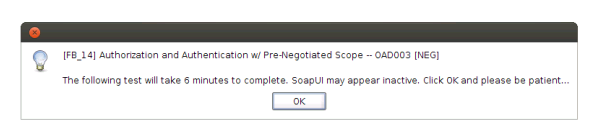 30.	When the above appears in the browser, the test engineer selects "OK" in the displayed dialog box********** Automated Test Procedure **********31.	Test software issues an HTTP GET to the test applicant's OAuth 2.0 Token Endpoint with a code query parameter value issued 6-minutes earlier32.	Upon receiving a response to the GET request, the test software:a.	Verifies the HTTP Status code is a "400"Passing Result:The test applicant's application response(s) [did/did not] meet all Validation requirements by indication of "FINISHED" notification after completion of above test procedure.Tester Initials: ________   Submitter Initials: ________Tests: [TR_OAD004] Verify Data Custodian rejects an Authorization Code Access Token Request containing a previously used authorization_codeProcedure:********** Automated Test Steps **********1.	Test software issues an HTTP GET OAuth 2.0 authorization_code request to the test applicant's OAuth 2.0 Authorization Endpoint with a previously used code value in the code query parameter2.	Upon receiving a response to the GET request, the test software:a.	Verifies the HTTP status code is a "400"Passing Result:The test applicant's application response(s) [did/did not] meet all Validation requirements by indication of "FINISHED" notification after completion of above automated test steps.Tester Initials: ________   Submitter Initials: ________Tests: [TR_OAD005] Verify Data Custodian successfully issues an Authorization Code Access TokenProcedure:1.	Test software displays the following dialog box: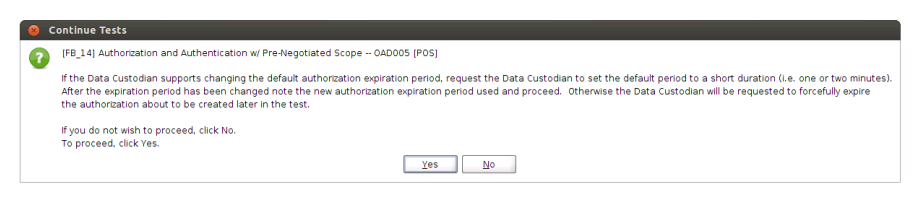 2.	Test engineer requests the test applicant to either reduce the duration an access token is valid to a few minutes, or confirm they can manually revoke access tokens3.	If the test applicant can reduce the duration an access token is valid, the test engineer waits until the test applicant has completed reducing the duration and then selects the "Yes" button in the dialog box4.	If the test applicant indicates they can manually revoke access tokens, the test engineer selects the "Yes" button in the dialog box5.	If the test applicant is unable to reduce the duration an access token is valid or manually revoke access tokens, the test engineer should point out that the current test may PASS but a future test may FAIL6.	If the test applicant decides to continue the test, the test engineer selects "Yes" in the dialog box, else the test engineer selects "No" in the dialog box and the test is terminated********** Automated Test Procedure **********7.	Test software starts the SoapUI "ThirdParty NEG B test Authorization Mock Service" session8.	Test software reconfigures /etc/hosts to use the original /etc/hosts configuration9.	Test software activates the browser window to access the test applicant's Scope Selection Screen {dataCustodianScopeSelectionScreenURI}10.	Test software displays the following dialog box: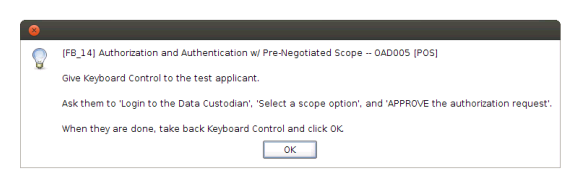 11.	The test engineer then gives remote control to the test applicant to complete the logon, select Scope Option, and APPROVE the authorization request12.	When the test applicant has finished the following will appear in the browser:13.	When the above appears in the browser, the test engineer regains control of the system and selects "OK" in the displayed dialog box********** Automated Test Procedure **********14.	Test software terminates the browser window15.	Test software reconfigures the /etc/hosts to use the stunnel /etc/hosts configurations16.	Test software terminates the SoapUI "ThirdParty NEG B test Authorization Mock Service" session17.	Test software issues an HTTP POST OAuth 2.0 token request to the test applicant's OAuth 2.0 Token Endpoint using the "authorization_code" returned during the browser session in the code query parameter18.	Upon receiving a response to the POST, the test software:a.	Verifies the {"access_token"} field is present in the JSON response and has datab.	Verifies the {"token_type"} field is present in the JSON response and has datac.	Verifies the {"expires_in"} field is present in the JSON response and has datad.	Verifies the {"refresh_token"} field is present in the JSON response and has datae.	Verifies the {"scope"} field is present in the JSON response and has dataf.	Verifies the {"resourceURI"} field is present in the JSON response and has datag.	Verifies the {"authorizationURI"} field is present in the JSON response and has dataPassing Result:The test applicant's application response(s) [did/did not] meet all Validation requirements by indication of "FINISHED" notification after completion of above test procedure.Tester Initials: ________   Submitter Initials: ________Tests: [TR_OAD006] Verify Data Custodian rejects an HTTP GET request to the ApplicationInformation by ID API that contains an incorrect "access token"Procedure:********** Automated Test Procedure **********1.	Test software issues an HTTP GET request to the test applicant's ApplicationInformation by ID API using a "client_access_token"2.	Upon receiving the GET response, the test software:a.	Verifies the HTTP status code is "403"3.	Test software issues an HTTP GET request to the test applicant's ApplicationInformation by ID API using an "access_token"4.	Upon receiving the GET response, the test software:a.	Verifies the HTTP status code is "403"5.	Test software issues an HTTP GET request to the test applicant's ApplicationInformation by ID API without an HTTP Authorization field in the HTTP header6.	Upon receiving the GET response, the test software:a.	Verifies the HTTP status code is "401" Passing Result:The test applicant's application response(s) [did/did not] meet all Validation requirements by indication of "FINISHED" notification after completion of above automated test procedure.Tester Initials: ________   Submitter Initials: ________Tests: [TR_OAD007] Verify Data Custodian rejects an HTTP GET request to the Authorization by ID API that contains an incorrect "access token"Procedure:********** Automated Test Procedure **********1.	Test software issues an HTTP GET request to the test applicant's Authorization by ID API using a "registration_access_token"2.	Upon receiving the GET response, the test software:a.	Verifies the HTTP status code is "403"3.	Test software issues an HTTP GET request to the test applicant's Authorization by ID API using an invalid "access_token"4.	Upon receiving the GET response, the test software:a.	Verifies the HTTP status code is "403"5.	Test software issues an HTTP GET request to the test applicant's Authorization by ID API without an HTTP Authorization field in the HTTP header6.	Upon receiving the GET response, the test software:a.	Verifies the HTTP status code is "401" Passing Result:The test applicant's application response(s) [did/did not] meet all Validation requirements by indication of "FINISHED" notification after completion of above automated test procedure.Tester Initials: ________   Submitter Initials: ________Tests: [TR_OAD008] Verify Data Custodian rejects an HTTP GET request to the Authorization API that contains an incorrect "access token"Procedure:********** Automated Test Steps **********1.	Test software issues an HTTP GET request to the test applicant's Authorization API using a "registration_access_token"2.	Upon receiving the GET response, the test software:a.	Verifies the HTTP status code is "403"3.	Test software issues an HTTP GET request to the test applicant's Authorization API using an invalid "access_token"5.	Upon receiving the GET response, the test software:a.	Verifies the HTTP status code is "403"6.	Test software issues an HTTP GET request to the test applicant's Authorization API without an HTTP Authorization field in the HTTP header7.	Upon receiving the GET response, the test software:a.	Verifies the HTTP status code is "401"Passing Result:The test applicant's application response(s) [did/did not] meet all Validation requirements by indication of "FINISHED" notification after completion of above automated test steps.Tester Initials: ________   Submitter Initials: ________Tests: [TR_OAD009] Verify Data Custodian rejects an HTTP GET request to the Batch/Subscription API that contains an incorrect "access token"Procedure:********** Automated Test Procedure **********1.	Test software issues an HTTP GET request to the test applicant's Batch/Subscription by ID API using a "registration_access_token"2.	Upon receiving the GET response, the test software:a.	Verifies the HTTP status code is "403"3.	Test software issues an HTTP GET request to the test applicant's Batch/Subscription by ID API using an invalid "access_token"5.	Upon receiving the GET response, the test software:a.	Verifies the HTTP status code is "403"6.	Test software issues an HTTP GET request to the test applicant's Batch/Subscription by ID API without an HTTP Authorization field in the HTTP header7.	Upon receiving the GET response, the test software:a.	Verifies the HTTP status code is "401"Passing Result:The test applicant's application response(s) [did/did not] meet all Validation requirements by indication of "FINISHED" notification after completion of above automated test procedure.Tester Initials: ________   Submitter Initials: ________Tests: [TR_OAD010] Verify Data Custodian rejects an HTTP GET request to the ServiceStatus API that contains an incorrect "access token"Procedure:********** Automated Test Procedure **********1.	Test software issues an HTTP GET request to the test applicant's ServiceStatus API using a "registration_access_token"2.	Upon receiving the GET response, the test software:a.	Verifies the HTTP status code is "403"3.	Test software issues an HTTP GET request to the test applicant's ServiceStatus API using an invalid "access_token"4.	Upon receiving the GET response, the test software:a.	Verifies the HTTP status code is "403"5.	Test software issues an HTTP GET request to the test applicant's ServiceStatus API without an HTTP Authorization field in the HTTP header6.	Upon receiving the GET response, the test software:	a.	Verifies the HTTP status code is "401" Passing Result:The test applicant's application response(s) [did/did not] meet all Validation requirements by indication of "FINISHED" notification after completion of above automated test procedure.Tester Initials: ________   Submitter Initials: ________Tests: [TR_OAD011] Verify Data Custodian rejects a malformed Refresh Token Access Token RequestProcedure:********** Automated Test Procedure **********1.	Test software issues an HTTP POST Oauth 2.0 refresh_token to the test applicant's OAuth 2.0 Token Endpoint omitting the required grant_type query parameter2.	Upon receiving a response to the GET request, the test software:a.	Verifies the HTTP Status code is a "400"3.	Test software issues an HTTP POST Oauth 2.0 refresh_token to the test applicant's OAuth 2.0 Token Endpoint omitting the required refresh_token query parameter4.	Upon receiving a response to the GET request, the test software:a.	Verifies the HTTP Status code is a "400"5.	Test software issues an HTTP POST Oauth 2.0 refresh_token to the test applicant's OAuth 2.0 Token Endpoint with a scope query parameter that doesn't match the scope query parameter value used when the original access_token was issued6.	Upon receiving a response to the GET request, the test software:a.	Verifies the HTTP Status code is a "400" Passing Result:The test applicant's application response(s) [did/did not] meet all Validation requirements by indication of "FINISHED" notification after completion of above automated test procedure.Tester Initials: ________   Submitter Initials: ________Tests: [TR_OAD012] Verify Data Custodian successfully processes a refresh_token requestProcedure:********** Automated Test Procedure **********1.	Test software saves current "access_token"2.	Test software issues an HTTP POST Oauth 2.0 refresh_token request to the test applicant's OAuth 2.0 Authorization Server's Token endpoint3.	Upon receiving the response to the POST request, the test software:a.	Verifies the HTTP status code is "200"b.	Verifies the response contains an {access_token} field that isn’t nullc.	Verifies the response contains a {token_type} field that isn’t nulld.	Verifies the response contains a {expires_in} field that isn’t nulle.	Verifies the response contains a {scope} field that isn’t nullf.	Verifies the response contains a {resourceURI} field that isn’t nullg.	Verifies the response contains a {authorizationURI} field that isn’t nullh.	Verifies the response contains a {refresh_token} field that isn’t null Passing Result:The test applicant's application response(s) [did/did not] meet all Validation requirements by indication of "FINISHED" notification after completion of above automated test procedure.Tester Initials: ________   Submitter Initials: ________Tests: [TR_OAD013] Verify Data Custodian invalidates a “refreshed” access_tokenProcedure:********** Automated Test Procedure **********1.	Test software issues an HTTP GET request to the test applicant's Batch/Subscription by ID API using an "access_token" that has been "refreshed"2.	Upon receiving the response to the GET request, the test software:a.	Verifies the HTTP status code is a "403"Passing Result:The test applicant's application response(s) [did/did not] meet all Validation requirements by indication of "FINISHED" notification after completion of above automated test procedure.Tester Initials: ________   Submitter Initials: ________Tests: [TR_OAD014] Verify Data Custodian rejects a malformed Client Credentials Access Token RequestProcedure:********** Automated Test Procedure **********1.	Test software issues an HTTP POST Oauth 2.0 client_credentials request to the test applicant's OAuth 2.0 Authorization Server's Token endpoint omitting the required "grant_type" query parameter2.	Upon receiving the response to the POST request, the test software:a.	Verifies the HTTP status code is a "400"3.	Test software issues an HTTP POST Oauth 2.0 client_credentials request to the test applicant's OAuth 2.0 Authorization Server's Token endpoint with a value in the scope query parameter that does not match any of the "supported" scope values contained in the ApplicationInformation structure. (NOTE: The client_access_token and registration_access_token scope values are "supported" scope values but MUST NOT appear in the ApplicationInformation structure).4.	Upon receiving the response to the POST request, the test software:a.	Verifies the HTTP status code is a "400"5.	Test software issues an HTTP GET to the test applicant's ApplicationInformation by ID API6.	Upon receiving the response to the GET request, the test software:a.	Verifies the HTTP Status code is a "200"b.	Verifies the response complies with the Green Button schemac.	Verifies the response contains a {dataCustodianId} fieldd.	Verifies the response contains a {dataCustodianApplicationStatus} fielde.	Verifies the response contains a {thirdPartyNotifyUri} fieldf.	Verifies the response contains a {authorizationServerAuthorizationEndpoint} fieldg.	Verifies the response contains a {authorizationServerTokenEndpoint} fieldh.	Verifies the response contains a {dataCustodianBulkRequestURI} fieldi.	Verifies the response contains a {dataCustodianResourceEndpoint} fieldj.	Verifies the response contains a {thirdPartyScopeSelectionScreenURI} fieldk.	Verifies the response contains a {thirdPartyUserPortalScreenURI} fieldl.	Verifies the response contains a {client_secret} fieldm.	Verifies the response contains a {client_name} fieldn.	Verifies the response contains a {client_uri} fieldo.	Verifies the response contains a {client_id} fieldp.	Verifies the response contains a {software_id} fieldq.	Verifies the response contains a {software_version} fieldr.	Verifies the response contains a {client_id_issued_at} fields.	Verifies the response contains a {client_secret_expires_at} fieldt.	Verifies the response contains a {token_endpoint_auth_method} fieldu.	Verifies the response contains a {scope} fieldv.	Verifies the response contains a {grant_types} fieldw.	Verifies the response contains a {response_types} fieldx.	Verifies the response contains a {registration_client_uri} fieldy.	Verifies the response contains a {registration_access_token} fieldz.	Verifies the response contains a {dataCustodianScopeSelectionScreen} fieldaa.	Verifies the response {grant_type} field contains a value of "client_credentials"Passing Result:The test applicant's application response(s) [did/did not] meet all Validation requirements by indication of "FINISHED" notification after completion of above automated test procedure.Tester Initials: ________   Submitter Initials: ________Tests: [TR_OAD015] Verify Data Custodian responds with a valid Client Credentials Access Token Request JSON responseProcedure:********** Automated Test Procedure **********1.	Test software issues an HTTP POST Oauth 2.0 client_credentials request to the test applicant's OAuth 2.0 Authorization Server's Token endpoint omitting the required "grant_type" query parameter2.	Upon receiving the response to the POST request, the test software:a.	Verifies the HTTP status code is a "200"b.	Verifies the response contains an {access_token} field that isn't nullc.	Verifies the response contains a {token_type} field that isn't nulld.	Verifies the response contains a {expires_in} field that isn't nulle.	Verifies the response contains a {scope} field that isn't nullf.	Verifies the response contains a {resourceURI} field that isn't nullg.	Verifies the response contains a {authorizationURI} field that isn't nullh.	Verifies the response does NOT contain a {refresh_token} field Passing Result:The test applicant's application response(s) [did/did not] meet all Validation requirements by indication of "FINISHED" notification after completion of above automated test procedure.Tester Initials: ________   Submitter Initials: ________Tests: [TR_OAD016] Verify Data Custodian rejects a request containing a expired Access TokenProcedure:1.	Test software displays the following dialog box: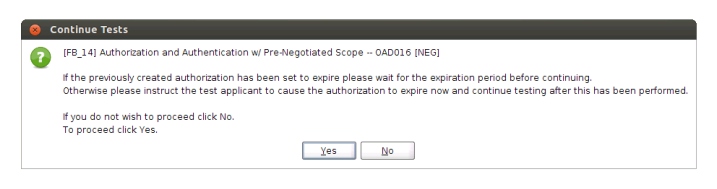 2.	If the test applicant reduced the duration of an access token in [TR_OAD005], the test engineer waits the duration indicated by the test applicant since [TR_OAD005] was performed and then selects "Yes" in the dialog box3.	If the test applicant indicated they can manually revoke access tokens in [TR_OAD005], the test engineer waits for the test applicant to manually revoke the access token and then selects "Yes" in the dialog box4.	If the test applicant can neither manually revoke access tokens or the access token duration is unreasonable, the test engineer selects "No" in the dialog box and the test is terminated********** Automated Test Procedure **********5.	Test software issues an HTTP GET request to the test applicant's Batch/Subscription by ID API6.	Upon receiving a response to the GET request, the test software:a.	Verifies the HTTP status code is "403"Passing Result:The test applicant's application response(s) [did/did not] meet all Validation requirements by indication of "FINISHED" notification after completion of above test procedure.Tester Initials: ________   Submitter Initials: ________[FB_15] Usage SummaryThis Function Block is executed by the [FB_03] Core Green Button Connect My Data – FND005 [POS][A] Authorized GET access to Batch/Subscription feed Test Suite if the test applicant selected to be certified for [FB_15] Usage Summary.Procedure:********** Automated Test Procedure **********The test software performs the following tests:Verifies the received response contains:A valid <atom:id> valueA valid <atom:title> valueA valid <atom:published> valueA valid <atom:updated> valueA valid <atom:link[@rel=’self’]/@href> valueA unique <atom:link[@rel-‘self’> valueA valid <atom:link[@rel=’up’]/@href> valueA unique <atom:link[@rel-‘up’> valueVerifies the received response contains an <espi:ElectricPowerUsageSummary> or <espi:UsageSummary> entry with:A valid <espi:overallConsumptionLastPeriod> valueA valid <espi:QualityOfReading> valueA valid <espi:statusTimeStamp> valueVerifies the received response contains a 
<espi:billingPeriod> entry with:A valid <espi:duration> valueA valid <espi:start> valueVerifies the received response contains a <espi:currentBillingPeriodOverAllConsumption> entry with:A valid <espi:powerOfTenMultiplier> valueA valid <espi:timeStamp> valueA valid <espi:uom> valueA valid <espi:value> valuePassing Result:The Passing Result: section of [FB_03] Core Green Button Connect My Data – FND005 [POS][A] Authorized GET access to Batch/Subscription feed Test Suite indicates if the test applicant’s application responses [did/did not] meet all Validation requirements by indication of "FINISHED" notification after completion of above automated test procedure.Tester Initials: ________   Submitter Initials: ________ [FB_16] Usage Summary with CostThis Function Block is executed by the [FB_03] Core Green Button Connect My Data – FND005 [POS][A] Authorized GET access to Batch/Subscription feed Test Suite if the test applicant selected to be certified for [FB_16] Usage Summary with Cost.Procedure:********** Automated Test Procedure **********The test software performs the following tests:Verifies the received response contains an <espi:ElectricPowerUsageSummary> or <espi:UsageSummary> entry with:A valid <espi:billLastPeriod> valueA valid <espi:costAdditionalLastPeriod> valueA valid <espi:currency> valuePassing Result:The Passing Result: section of [FB_03] Core Green Button Connect My Data – FND005 [POS][A] Authorized GET access to Batch/Subscription feed Test Suite indicates if the test applicant’s application responses [did/did not] meet all Validation requirements by indication of "FINISHED" notification after completion of above automated test procedure.Tester Initials: ________   Submitter Initials: ________ [FB_17] Power Quality SummaryThis Function Block is executed by the [FB_03] Core Green Button Connect My Data – FND005 [POS][A] Authorized GET access to Batch/Subscription feed Test Suite if the test applicant selected to be certified for [FB_17] Power Quality Summary.Procedure:********** Automated Test Procedure **********The test software performs the following tests:Verifies the received response contains a <espi:ElectricPowerQualitySummary> entry with:A valid <atom:id> valueA valid <atom:title> valueA valid <atom:link[@rel=’self’/@href> valueA valid <atom:link[@rel=’up’/@href> valueA valid <atom:published> valueA valid <atom:updated> valueA unique <atom:link[@rel-‘self’> valueA valid <espi:flickerPlt> valueA valid <espi:flickerPst> valueA valid <espi:harmonicVoltage> valueA valid <espi:longInterruptions> valueA valid <espi:mainsVoltage> valueA valid <espi:powerFrequency> valueA valid <espi:rapidVoltageChanges> valueA valid <espi:shortInterruptions> valueA valid <espi:summaryInterval> valueA valid <espi:supplyVoltageDips> valueA valid <espi:supplyVoltageImbalance> valueA valid <espi:supplyVoltageVariations> valueA valid <espi:tempOverVoltage> valueA valid <espi:summaryInterval> entry with:A  valid <espi:duration>  and <espi:start> valuePassing Result:The Passing Result: section of [FB_03] Core Green Button Connect My Data – FND005 [POS][A] Authorized GET access to Batch/Subscription feed Test Suite indicates if the test applicant’s application responses [did/did not] meet all Validation requirements by indication of "FINISHED" notification after completion of above automated test procedure.Tester Initials: ________   Submitter Initials: ________ [FB_27] Usage Summary with Demands and Previous Day AttributesThis Function Block is executed by the [FB_03] Core Green Button Connect My Data – FND005 [POS][A] Authorized GET access to Batch/Subscription feed Test Suite if the test applicant selected to be certified for [FB_27] Usage Summary with Demands and Previous Day Attributes.Procedure:********** Automated Test Procedure **********The test software performs the following tests:Verifies the received response contains an <espi:ElectricPowerUsageSummary> or <espi:UsageSummary> entry with:A valid <espi:ratchetDemand> valueA valid <espi:ratchetDemandPeriod> valueA valid <espi:peakDemand> valueA <espi:currentDayOverallConsumption> entry with:A valid <espi:powerOfTenMultiplier> and <espi:uom> valueA <espi:previousDayOverallConsumption> entry with:A valid <espi:powerOfTenMultiplier> and <espi:uom> valueA <espi:ratchetDemand> entry with:A valid <espi:powerOfTenMultiplier> and <espi:uom> valueA <espi:ratchetDemandPeriod> entry with:A valid <espi:duration> and <espi:start> valueA <espi:peakDemand> entry with:A valid <espi:powerOfTenMultiplier> and <espi:uom> valuePassing Result:The Passing Result: section of [FB_03] Core Green Button Connect My Data – FND005 [POS][A] Authorized GET access to Batch/Subscription feed Test Suite indicates if the test applicant’s application responses [did/did not] meet all Validation requirements by indication of "FINISHED" notification after completion of above automated test procedure.Tester Initials: ________   Submitter Initials: ________[FB_28] Usage Summary Costs for Current Billing PeriodThis Function Block is executed by the [FB_03] Core Green Button Connect My Data – FND005 [POS][A] Authorized GET access to Batch/Subscription feed Test Suite if the test applicant selected to be certified for [FB_28] Usage Summary Costs for Current Billing Period.Procedure:********** Automated Test Procedure **********The test software performs the following tests:Verifies the received response contains an <espi:ElectricPowerUsageSummary> or <espi:UsageSummary> entry with:A valid <espi:billToDate> valuePassing Result:The Passing Result: section of [FB_03] Core Green Button Connect My Data – FND005 [POS][A] Authorized GET access to Batch/Subscription feed Test Suite indicates if the test applicant’s application responses [did/did not] meet all Validation requirements by indication of "FINISHED" notification after completion of above automated test procedure.Tester Initials: ________   Submitter Initials: ________ [FB_29] TemperatureThis Function Block is executed by the [FB_03] Core Green Button Connect My Data – FND005 [POS][A] Authorized GET access to Batch/Subscription feed Test Suite if the test applicant selected to be certified for [FB_29] Temperature.Procedure:********** Automated Test Procedure **********The test software performs the following tests:Verifies the received response contains at least one <espi:ReadingType> entry with:A <espi:kind> value of 46 (Temperature) and  <espi:uom> value of 6 (Kelvin)Passing Result:The Passing Result: section of [FB_03] Core Green Button Connect My Data – FND005 [POS][A] Authorized GET access to Batch/Subscription feed Test Suite indicates if the test applicant’s application responses [did/did not] meet all Validation requirements by indication of "FINISHED" notification after completion of above automated test procedure.Tester Initials: ________   Submitter Initials: ________ [FB_34] SFTP for BulkTests: [TR_SFTP001] Verify Third Party notification of Bulk data by Data Custodian and data transfer using SFTPProcedure:1.	Test software issues an HTTP GET request to the test applicant's Authorization API2.	Upon receiving a response to the GET request, the test software:a.	Verifies the HTTP status code is a "200"3.	If the above verification fails, the test is terminated4.	Test software starts the SoapUI "ThirdParty Notification Mock Service"5.	Test software displays the following dialog box: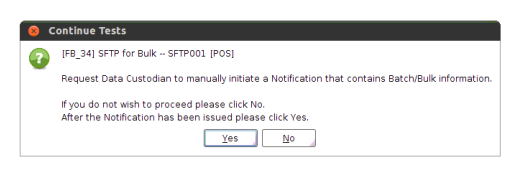 6.	Test engineer waits for test applicant to issue a SFTP Bulk transfer request to the Third Party Notification endpoint and then selects "Yes" in the dialog box7.	If the test applicant is unable to issue a SFTP Bulk transfer request to the Third Party Notification endpoint, the test engineer selects "No" in the dialog box and the test is terminated********** Automated Test Procedure **********8.	Test software stops the SoapUI "ThirdParty Notification Mock Service"9.	Test software receives the message sent to the Third Party Notification endpoint, and performs the following:a.	Verifies the body of the received message is NOT emptyb.	Verifies the body of the received message does NOT cause a XML processing exceptionc.	Verifies the received message provides an SFTP based URI address10.	If any of the above verifications fail, the test is terminated11.	Test software issues a SFTP GET request to the SFTP URI address contained in the body of the received Third Party Notification endpoint message12.	Upon receiving the response to the SFTP GET request, the test software:a.	Verifies the retrieved files do NOT cause an XML processing exceptionb.	Verifies the retrieved files contain a <feed> tagc.	Verifies the retrieved files contain at least one <entry> tagd.	Verifies the retrieved files comply with the Green Button schemae.	Verifies a valid authorization exist for each <entry> in the retrieved filesf.	Verifies the scope of each valid authorization contains a BR=Bulkid valuePassing Result:The test applicant's application response(s) [did/did not] meet all Validation requirements by indication of "FINISHED" notification after completion of above test procedure.Tester Initials: ________   Submitter Initials: ________[FB_35] REST for BulkTests: [TR_RBK001] Verify Third Party notification of Bulk data by DataCustodian and data transfer using REST GET with client_access_tokenProcedure:1.	Test software issues an HTTP GET request to the test applicant's Authorization API2.	Upon receiving a response to the GET request, the test software:a.	Verifies the HTTP status code is a "200"3.	If the above verification fails, the test is terminated4.	Test software starts the SoapUI "ThirdParty Notification Mock Service"5.	Test software displays the following dialog box: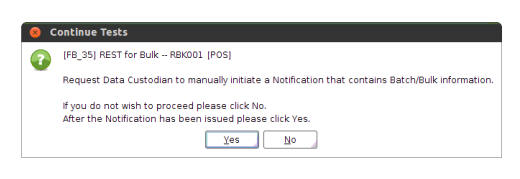 6.	Test engineer waits for test applicant to issue a REST Bulk transfer request to the Third Party Notification endpoint and then selects "Yes" in the dialog box7.	If the test applicant is unable to issue a REST Bulk transfer request to the Third Party Notification endpoint, the test engineer selects "No" in the dialog box and the test is terminated********** Automated Test Procedure **********8.	Test software stops the SoapUI "ThirdParty Notification Mock Service"9.	Test software receives the message sent to the Third Party Notification endpoint, and performs the following:a.	Verifies the body of the received message is NOT emptyb.	Verifies the body of the received message does NOT cause a XML processing exceptionc.	Verifies the received message provides an HTTP or HTTPS based URI address10.	If any of the above verifications fail, the test is terminated11.	Test software issues an HTTP GET request to the HTTP/HTTPS URI address contained in the body of the received Third Party Notification endpoint message using an “client_access_token”12.	Upon receiving the response to the HTTP/HTTPS GET request, the test software:a.	Verifies the retrieved files do NOT cause an XML processing exceptionb.	Verifies the retrieved files contain a <feed> tagc.	Verifies the retrieved files contain at least one <entry> tagd.	Verifies the retrieved files comply with the Green Button schemae.	Verifies a valid authorization exist for each <entry> in the retrieved filesPassing Result:The test applicant's application response(s) [did/did not] meet all Validation requirements by indication of "FINISHED" notification after completion of above test procedure.Tester Initials: ________   Submitter Initials: ________Tests: [TR_RBK002] Verify Third Party notification of Bulk data and forbidden access using access_tokenProcedure:1.	Test software starts the SoapUI "ThirdParty Notification Mock Service"2.	Test software displays the following dialog box: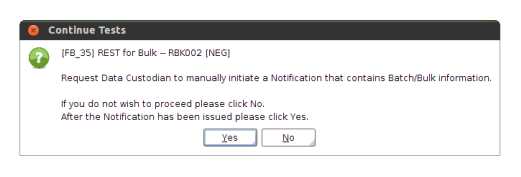 3.	Test engineer waits for test applicant to issue a REST Bulk transfer request to the Third Party Notification endpoint and then selects "Yes" in the dialog box4.	If the test applicant is unable to issue a REST Bulk transfer request to the Third Party Notification endpoint, the test engineer selects "No" in the dialog box and the test is terminated********** Automated Test Procedure **********5.	Test software stops the SoapUI "ThirdParty Notification Mock Service"6.	Test software receives the message sent to the Third Party Notification endpoint, and performs the following:a.	Verifies the body of the received message is NOT emptyb.	Verifies the body of the received message does NOT cause a XML processing exceptionc.	Verifies the received message provides an HTTP or HTTPS based URI address7.	If any of the above verifications fail, the test is terminated8.	Test software issues an HTTP GET request to the HTTP/HTTPS URI address contained in the body of the received Third Party Notification endpoint message using an “access_token”9.	Upon receiving the response to the HTTP/HTTPS GET request, the test software:a.	Verifies the HTTP status code is a “403”Passing Result:The test applicant's application response(s) [did/did not] meet all Validation requirements by indication of "FINISHED" notification after completion of above test procedure.Tester Initials: ________   Submitter Initials: ________Tests: [TR_RBK003] Verify Third Party notification of Bulk data and forbidden access using registration_access_tokenProcedure:1.	Test software starts the SoapUI "ThirdParty Notification Mock Service"2.	Test software displays the following dialog box: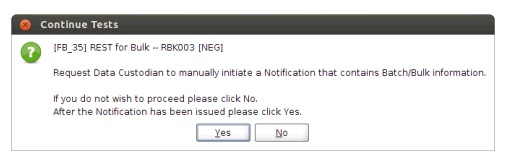 3.	Test engineer waits for test applicant to issue a REST Bulk transfer request to the Third Party Notification endpoint and then selects "Yes" in the dialog box4.	If the test applicant is unable to issue a REST Bulk transfer request to the Third Party Notification endpoint, the test engineer selects "No" in the dialog box and the test is terminated********** Automated Test Procedure **********5.	Test software stops the SoapUI "ThirdParty Notification Mock Service"6.	Test software receives the message sent to the Third Party Notification endpoint, and performs the following:a.	Verifies the body of the received message is NOT emptyb.	Verifies the body of the received message does NOT cause a XML processing exceptionc.	Verifies the received message provides an HTTP or HTTPS based URI address7.	If any of the above verifications fail, the test is terminated8.	Test software issues an HTTP GET request to the HTTP/HTTPS URI address contained in the body of the received Third Party Notification endpoint message using an “registration_access_token”9.	Upon receiving the response to the HTTP/HTTPS GET request, the test software:a.	Verifies the HTTP status code is a “403”Passing Result:The test applicant's application response(s) [did/did not] meet all Validation requirements by indication of "FINISHED" notification after completion of above test procedure.Tester Initials: ________   Submitter Initials: ________Tests: [TR_RBK004] Verify Third Party notification of Bulk data and forbidden access using empty access tokenProcedure:1.	Test software starts the SoapUI "ThirdParty Notification Mock Service"2.	Test software displays the following dialog box: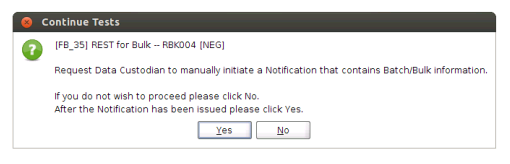 3.	Test engineer waits for test applicant to issue a REST Bulk transfer request to the Third Party Notification endpoint and then selects "Yes" in the dialog box4.	If the test applicant is unable to issue a REST Bulk transfer request to the Third Party Notification endpoint, the test engineer selects "No" in the dialog box and the test is terminated********** Automated Test Procedure **********5.	Test software stops the SoapUI "ThirdParty Notification Mock Service"6.	Test software receives the message sent to the Third Party Notification endpoint, and performs the following:a.	Verifies the body of the received message is NOT emptyb.	Verifies the body of the received message does NOT cause a XML processing exceptionc.	Verifies the received message provides an HTTP or HTTPS based URI address7.	If any of the above verifications fail, the test is terminated8.	Test software issues an HTTP GET request to the HTTP/HTTPS URI address contained in the body of the received Third Party Notification endpoint message without an Authorization entry in the HTTP header9.	Upon receiving the response to the HTTP/HTTPS GET request, the test software:a.	Verifies the HTTP status code is a “403” Passing Result:The test applicant's application response(s) [did/did not] meet all Validation requirements by indication of "FINISHED" notification after completion of above test procedure.Tester Initials: ________   Submitter Initials: ________[FB_37] Query ParametersTests: [TR_QRY001] Verify Data Custodian Supports published-min and published-max Query ParametersProcedure:1.	The test software checks to see if an Authorization has been issued by the Data Custodian2.	If the test software determines an Authorization exist, it continues execution at step 7.3.	If the test software determines an Authorization request is required, it displays a dialog box containing: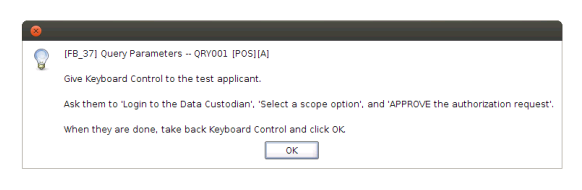 4.	The test engineer then gives remote control to the test applicant to complete the logon and authorization process.5.	When the test applicant has finished the following will appear in the browser:6.	When the above appears in the browser, the test engineer regains control of the system and selects "OK" in the displayed dialog box.********** Automated Test Procedure **********7.	The test software issues an HTTP GET request to the Batch/Subscription by ID API using the active Authorization's resourceURI value8.	Upon receiving the response to the HTTP GET, the test software:a.	Verifies the HTTP status code is a "200"b.	Verifies the received response does not cause an XML processing errorc.	Verifies the received response contains at least one <feed> entryd.	Verifies the received response <feed> entries have at least 1 <IntervalBlock> entrye.	Verifies the received response complies with the Green Button schema9.	If any of the above verifications FAIL, the test is terminated10.	The test software counts the number of <IntervalBlock> entries and determines the earliest and oldest dates of <IntervalBlock> entries contained in the received response11.	The test software re-issues an HTTP GET request to the Batch/Subscription by ID API adding published-min and published-max query parameters  adjusted to return fewer IntervalBlock entries than original issued HTTP GET to the Batch/Subscription by ID API12.	Upon receiving the response to the HTTP GET, the test software:a.	Verifies the HTTP status code is a "200"b.	Verifies the received response complies with the Green Button schemac.	Verifies the received response does not cause an XML processing errord.	Verifies the received response contains at least one <feed> entrye.	Verifies the received response contains at least 1 <IntervalBlock> entryf.	Verifies the received response contains 2 fewer <IntervalBlock> entries than the response returned by the originally issued HTTP GET to the Batch/Subscription by ID APIPassing Result:The test applicant's application response(s) [did/did not] meet all Validation requirements by indication of "FINISHED" notification after completion of above test procedure.Tester Initials: ________   Submitter Initials: ________Tests: [TR_QRY002] Verify Data Custodian Validate all Query ParametersProcedure:1.	The test software checks to see if an Authorization has been issued by the Data Custodian2.	If the test software determines an Authorization exist, it continues execution at step 7.3.	If the test software determines an Authorization request is required, it displays a dialog box containing: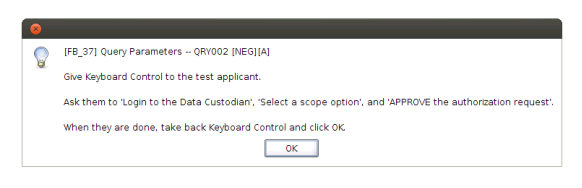 4.	The test engineer then gives remote control to the test applicant to complete the logon and authorization process.5.	When the test applicant has finished the following will appear in the browser:6.	When the above appears in the browser, the test engineer regains control of the system and selects "OK" in the displayed dialog box.********** Automated Test Procedure **********7.	The test software issues an HTTP GET request to the Batch/Subscription by ID API using the active Authorization's resourceURI value with an ALPHA published-min query parameter value8.	Upon receiving the response to the HTTP GET, the test software:a.	Verifies the HTTP status code is a "400"9.	If the above verify FAILs, the test is terminated10.	The test software issues an HTTP GET request to the Batch/Subscription by ID API using the active Authorization's resourceURI value with an invalid date published-min query parameter value11.	Upon receiving the response to the HTTP GET, the test software:a.	Verifies the HTTP status code is a "400"12.	If the above verify FAILs, the test is terminated13.	The test software issues an HTTP GET request to the Batch/Subscription by ID API using the active Authorization's resourceURI value with an ALPHA published-max query parameter value14.	Upon receiving the response to the HTTP GET, the test software:a.	Verifies the HTTP status code is a "400"15.	If the above verify FAILs, the test is terminated16.	The test software issues an HTTP GET request to the Batch/Subscription by ID API using the active Authorization's resourceURI value with an invalid date published-max query parameter value17.	Upon receiving the response to the HTTP GET, the test software:a.	Verifies the HTTP status code is a "400"18.	If the above verify FAILs, the test is terminated19.	The test software issues an HTTP GET request to the Batch/Subscription by ID API using the active Authorization's resourceURI value with an ALPHA updated-min query parameter value20.	Upon receiving the response to the HTTP GET, the test software:a.	Verifies the HTTP status code is a "400"21.	If the above verify FAILs, the test is terminated22.	The test software issues an HTTP GET request to the Batch/Subscription by ID API using the active Authorization's resourceURI value with an invalid date updated-min query parameter value23.	Upon receiving the response to the HTTP GET, the test software:a.	Verifies the HTTP status code is a "400"24.	If the above verify FAILs, the test is terminated25.	The test software issues an HTTP GET request to the Batch/Subscription by ID API using the active Authorization's resourceURI value with an ALPHA updated-max query parameter value26.	Upon receiving the response to the HTTP GET, the test software:a.	Verifies the HTTP status code is a "400"27.	If the above verify FAILs, the test is terminated28.	The test software issues an HTTP GET request to the Batch/Subscription by ID API using the active Authorization's resourceURI value with an invalid date updated-max query parameter value29.	Upon receiving the response to the HTTP GET, the test software:a.	Verifies the HTTP status code is a "400"30.	If the above verify FAILs, the test is terminated31.	The test software issues an HTTP GET request to the Batch/Subscription by ID API using the active Authorization's resourceURI value with an ALPHA max-results query parameter value32.	Upon receiving the response to the HTTP GET, the test software:a.	Verifies the HTTP status code is a "400"33.	If the above verify FAILs, the test is terminated34.	The test software issues an HTTP GET request to the Batch/Subscription by ID API using the active Authorization's resourceURI value with an ALPHA start-index query parameter value35.	Upon receiving the response to the HTTP GET, the test software:a.	Verifies the HTTP status code is a "400"36.	If the above verify FAILs, the test is terminated37.	The test software issues an HTTP GET request to the Batch/Subscription by ID API using the active Authorization's resourceURI value with an ALPHA depth query parameter value38.	Upon receiving the response to the HTTP GET, the test software:a.	Verifies the HTTP status code is a "400"Passing Result:The test applicant's application response(s) [did/did not] meet all Validation requirements by indication of "FINISHED" notification after completion of above automated test steps.Tester Initials: ________   Submitter Initials: ________[FB_39] PUSH ModelTests: [TR_PSH001] Verify Data Custodian Can Send a Notification Message that Contains a Valid ApplicationInformation URIProcedure:1.	Test software activates the SoapUI "Batch List Notification Mock Service"2.	Test software displays the following dialog box: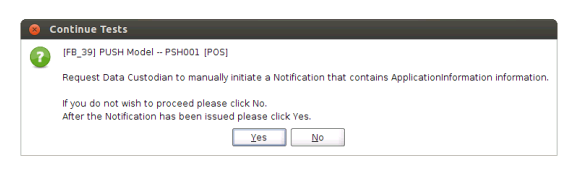 3.	The test engineer requests the test applicant to initiate a Notification request that contains an ApplicationInformation resource URI4.	After the test applicant indicates the notification has been sent, the test engineer selects 'Yes' in the dialog box5.	If the test applicant indicates they are unable to initiate the Notification request, the test engineer selects "No" in the dialog box and the test is terminated 6.	Test software stops the SoapUI "Batch List Notification Mock Service"7.	Upon receiving the Notification message, the test software:a.	Verifies a Notification message was receivedb.	Verifies the received Notification message does not cause an XML processing errorc.	Verifies the received Notification message contains a valid resource URId.	Verifies the received Notification message URI contains "https://", or "sftp://"8.	If the received Notification message URI contains "https://", the test software issues an HTTP GET to the URI contained in the response9.	Upon receiving the response to the HTTP GET, the test software:a.	Verifies the HTTP status code is a "200"b.	Verifies the response does not cause an XML processing errorc.	Verifies the response contains at least one <ApplicationInformation> entryd.	Verifies the response complies with the Green Button schema10.	If the received Notification message URI contains "sftp://", the test software issues an SFTP GET to the URI contained in the response11.	Upon receiving the response to the HTTP GET, the test software:a.	Verifies the response does not cause an XML processing errorb.	Verifies the response contains at least one <ApplicationInformation> entryc.	Verifies the response complies with the Green Button schemaPassing Result:The test applicant's application response(s) [did/did not] meet all Validation requirements by indication of "FINISHED" notification after completion of above test procedure.Tester Initials: ________   Submitter Initials: ________Tests: [TR_PSH002] Verify Data Custodian Can Send a Notification Message that Contains a Valid Authorization URIProcedure:1.	Test software activates the SoapUI "Batch List Notification Mock Service"2.	Test software displays the following dialog box: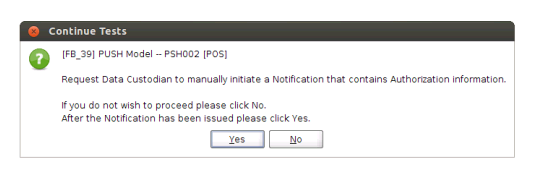 3.	The test engineer requests the test applicant to initiate a Notification request that contains an Authorization resource URI4.	After the test applicant indicates the notification has been sent, the test engineer selects 'Yes' in the dialog box5.	If the test applicant indicates they are unable to initiate the Notification request, the test engineer selects "No" in the dialog box and the test is terminated 6.	Test software stops the SoapUI "Batch List Notification Mock Service"7.	Upon receiving the Notification message, the test software:a.	Verifies a Notification message was receivedb.	Verifies the received Notification message does not cause an XML processing errorc.	Verifies the received Notification message contains a valid resource URId.	Verifies the received Notification message URI contains "https://", or "sftp://"8.	If the received Notification message URI contains "https://", the test software issues an HTTP GET to the URI contained in the response9.	Upon receiving the response to the HTTP GET, the test software:a.	Verifies the HTTP status code is a "200"b.	Verifies the response does not cause an XML processing errorc.	Verifies the response contains at least one <Authorization> entryd.	Verifies the response complies with the Green Button schema10.	If the received Notification message URI contains "sftp://", the test software issues an SFTP GET to the URI contained in the response11.	Upon receiving the response to the HTTP GET, the test software:a.	Verifies the response does not cause an XML processing errorb.	Verifies the response contains at least one <Authorization> entryc.	Verifies the response complies with the Green Button schemaPassing Result:The test applicant's application response(s) [did/did not] meet all Validation requirements by indication of "FINISHED" notification after completion of above test procedure.Tester Initials: ________   Submitter Initials: ________Tests: [TR_PSH003] Verify Data Custodian Can Send a Notification Message that Contains a Valid Batch/Subscription URIProcedure:1.	Test software activates the SoapUI "Batch List Notification Mock Service"2.	Test software displays the following dialog box: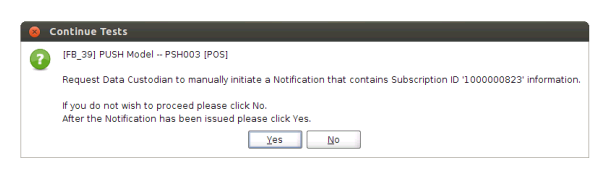 3.	The test engineer requests the test applicant to initiate a Notification request that contains an Batch/Subscription resource URI4.	After the test applicant indicates the notification has been sent, the test engineer selects 'Yes' in the dialog box5.	If the test applicant indicates they are unable to initiate the Notification request, the test engineer selects "No" in the dialog box and the test is terminated 6.	Test software stops the SoapUI "Batch List Notification Mock Service"7.	Upon receiving the Notification message, the test software:a.	Verifies a Notification message was receivedb.	Verifies the received Notification message does not cause an XML processing errorc.	Verifies the received Notification message contains a valid resource URId.	Verifies the received Notification message URI contains "https://", or "sftp://"8.	If the received Notification message URI contains "https://", the test software issues an HTTP GET to the URI contained in the response9.	Upon receiving the response to the HTTP GET, the test software:a.	Verifies the HTTP status code is a "200"b.	Verifies the response does not cause an XML processing errorc.	Verifies the response contains at least one <Batch/Subscription> entryd.	Verifies the response complies with the Green Button schema10.	If the received Notification message URI contains "sftp://", the test software issues an SFTP GET to the URI contained in the response11.	Upon receiving the response to the HTTP GET, the test software:a.	Verifies the response does not cause an XML processing errorb.	Verifies the response contains at least one <Subscription> entryc.	Verifies the response complies with the Green Button schemaPassing Result:The test applicant's application response(s) [did/did not] meet all Validation requirements by indication of "FINISHED" notification after completion of above test procedure.Tester Initials: ________   Submitter Initials: ________Tests: [TR_PSH004] Verify Data Custodian Detects Notification Message Delivery Failures Procedure:1.	Test software stops the stunnel proxy2.	Test software displays the following dialog box: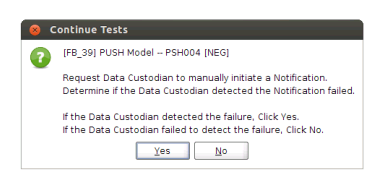 3.	The test engineer requests the test applicant to initiate a Notification request and wait to be notified the message delivery failed4.	After the test applicant indicates they recorded the Notification message delivery failure, the test engineer selects 'Yes' in the dialog box5.	If the test applicant indicates they are unable to initiate the Notification request or they did NOT record the Notification message delivery failed, the test engineer selects "No" in the dialog boxPassing Result:The test applicant's application response(s) [did/did not] meet all Validation requirements by indication of "FINISHED" notification after completion of above test procedure.Tester Initials: ________   Submitter Initials: ________[FB_40] Offline AuthorizationTests: [TR_OFA001] Verify the test applicant can provide valid XML files containing ApplicationInformation and Authorization entries to Third Party vendors as part of the registration process.Procedure:NOTE:  Test steps do not meet stated Test Purpose/RequirementsPassing Result:The test applicant's application response(s) [did/did not] meet all Validation requirements by indication of "FINISHED" notification after completion of above test procedure.Tester Initials: ________   Submitter Initials: ________[FB_41] Authorized PUT/DELETE ApplicationInformation ResourceTests: [TR_MGA001] Verify Data Custodian's Authorization API supports PUT of the Authorization with the use of the proper OAuth 2.0 access_tokenProcedure:********** Automated Test Procedure **********1.	Test software issues an HTTP GET request to the Authorization API by Id2.	Upon receiving a response to the GET request, the test software:a.	Validates the response contains a 200 status codeb.	Validates the response contains an Authorization <entry>3.	Test software copies the contents of the response4.	Test software issues an HTTP PUT request to the Authorization API by Id5.	Upon receiving a response to the PUT request, the test software:a.	Validates the response contains a 200 status codePassing Result:The test applicant's application response(s) [did/did not] meet all Validation requirements by indication of "FINISHED" notification after completion of above automated test procedure.Tester Initials: ________   Submitter Initials: ________Tests: [TR_MGA002] Verify Data Custodian's Authorization API supports DELETE of the Authorization with the use of the proper OAuth 2.0 access_tokenProcedure:********** Automated Test Procedure **********1.	Test software issues an HTTP GET request to the Authorization API by Id2.	Upon receiving a response to the GET request, the test software:a.	Validates the response contains a 200 status codeb.	Validates the response contains an Authorization <entry>3.	Test software copies the contents of the response4.	Test software issues an HTTP DELETE request to the Authorization API by Id5.	Upon receiving a response to the DELETE request, the test software:a.	Validates the response contains a 200 status code6.	Test software issues an HTTP PUT request to the Authorization API by id7.	Upon receiving a response to the PUT request, the test software:a.	Validates the response contains a 200 status codePassing Result:The test applicant's application response(s) [did/did not] meet all Validation requirements by indication of "FINISHED" notification after completion of above automated test procedure.Tester Initials: ________   Submitter Initials: ________Tests: [TR_MGA003] Verify Data Custodian does not allow access to the Authorization API without use of the proper OAuth 2.0 access_tokenProcedure:********** Automated Test Procedure **********1.	Test software issues an HTTP GET request to the Authorization API by Id2.	Upon receiving a response to the GET request, the test software:a.	Validates the response contains a 200 status codeb.	Validates the response contains an Authorization <entry>3.	Test software copies the contents of the response4.	Test software issues an HTTP DELETE request to the Authorization API by Id using the registration_access_token5.	Upon receiving a response to the DELETE request, the test software:a.	Validates the response contains a 403 status code6.	Test software issues an HTTP DELETE request to the Authorization API by Id using the access_token7.	Upon receiving a response to the DELETE request, the test software:a.	Validates the response contains a 403 status code8.	Test software issues an HTTP DELETE request to the Authorization API by Id without providing an access_token9.	Upon receiving a response to the DELETE request, the test software:a.	Validates the response contains a 403 status code10.	Test software issues an HTTP PUT request to the Authorization API by Id using the registraion_access_token11.	Upon receiving a response to the PUT request, the test software:a.	Validates the response contains a 403 status code12.	Test software issues an HTTP PUT request to the Authorization API by Id using the access_token13.	Upon receiving a response to the PUT request, the test software:a.	Validates the response contains a 403 status code14.	Test software issues an HTTP PUT request to the Authorization API by Id without providing an access_token15.	Upon receiving a response to the PUT request, the test software:a.	Validates the response contains a 403 status code16.	Test software issues an HTTP PUT request to the Authorization API by id using the data_custodian_access_token17.	Upon receiving a response to the PUT request, the test software:a.	Validates the response contains a 200 status codePassing Result:The test applicant's application response(s) [did/did not] meet all Validation requirements by indication of "FINISHED" notification after completion of above automated test procedure.Tester Initials: ________   Submitter Initials: ________[FB_44] PUT/DELETE Authorization ResourceTests: [TR_MGT001] Verify Data Custodian's ApplicationInformation API supports PUT of the ApplicationInformation with the use of the proper OAuth 2.0 access_tokenProcedure:********** Automated Test Procedure **********1.	Test software issues an HTTP GET request to the ApplicationInformation API by Id2.	Upon receiving a response to the GET request, the test software:a.	Validates the response contains a 200 status codeb.	Validates the response contains an ApplicationInformation <entry>3.	Test software copies the contents of the response4.	Test software issues an HTTP PUT request to the ApplicationInformation API by Id using the client_access_token5.	Upon receiving a response to the PUT request, the test software:a.	Validates the response contains a 200 status codePassing Result:The test applicant's application response(s) [did/did not] meet all Validation requirements by indication of "FINISHED" notification after completion of above automated test procedure.Tester Initials: ________   Submitter Initials: ________Tests: [TR_MGT002] Verify Data Custodian's ApplicationInformation API supports DELETE of the ApplicationInformation with the use of the proper OAuth 2.0 access_tokenProcedure:********** Automated Test Procedure **********1.	Test software issues an HTTP GET request to the ApplicationInformation API by Id2.	Upon receiving a response to the GET request, the test software:a.	Validates the response contains a 200 status codeb.	Validates the response contains an ApplicationInformation <entry>3.	Test software copies the contents of the response4.	Test software issues an HTTP DELETE request to the ApplicationInformation API by Id using the registration_access_token5.	Upon receiving a response to the PUT request, the test software:a.	Validates the response contains a 200 status code6.	Test software issues an HTTP PUT request to the ApplicationInformation API by id using the registration_access_token7.	Upon receiving a response to the PUT request, the test software:a.	Validates the response contains a 200 status codePassing Result:The test applicant's application response(s) [did/did not] meet all Validation requirements by indication of "FINISHED" notification after completion of above automated test procedure.Tester Initials: ________   Submitter Initials: ________Tests: [TR_MGT003] Verify Data Custodian does not allow access to the ApplicationInformation API without use of the proper OAuth 2.0 access_tokenProcedure:********** Automated Test Procedure **********1.	Test software issues an HTTP GET request to the ApplicationInformation API by Id2.	Upon receiving a response to the GET request, the test software:a.  Validates the response contains a 200 status codeb.  Validates the response contains an ApplicationInformation <entry>3.	Test software copies the contents of the response4.	Test software issues an HTTP PUT request to the ApplicationInformation API by Id using the registration_access_token5.	Upon receiving a response to the PUT request, the test software:a.  Validates the response contains a 403 status code6.	Test software issues an HTTP PUT request to the ApplicationInformation API by Id using the access_token7.	Upon receiving a response to the PUT request, the test software:a.	Validates the response contains a 403 status code8.	Test software issues an HTTP PUT request to the ApplicationInformation API by Id without providing an access_token9.	Upon receiving a response to the PUT request, the test software:a.	Validates the response contains a 403 status code10.	Test software issues an HTTP DELETE request to the ApplicationInformation API by Id using the client_access_token11.	Upon receiving a response to the DELETE request, the test software:a.	Validates the response contains a 403 status code12.	Test software issues an HTTP DELETE request to the ApplicationInformation API by Id using the access_token13.	Upon receiving a response to the DELETE request, the test software:a.	Validates the response contains a 403 status code14.	Test software issues an HTTP DELETE request to the ApplicationInformation API by Id without providing an access_token15.	Upon receiving a response to the DELETE request, the test software:a.	Validates the response contains a 403 status code16.	Test software issues an HTTP PUT request to the ApplicationInformation API by id using the data_custodian_access_token17.	Upon receiving a response to the PUT request, the test software:a.	Validates the response contains a 200 status codePassing Result:The test applicant's application response(s) [did/did not] meet all Validation requirements by indication of "FINISHED" notification after completion of above automated test procedure.Tester Initials: ________   Submitter Initials: ________Appendix A Procedure to Verify Root Certificate Complies with WebTrust or ETSI Audit StandardsThe following procedure is used to verify the Root Certificate of the Certificate Chain has been audited and found to comply with WebTrust or ETSI audit standards.  The “Mozilla Included CA Certificate List” is used to perform the verification.Procedure:1.	The test engineer opens a browser and access https://wiki.mozilla.org/CA/Included_Certificates website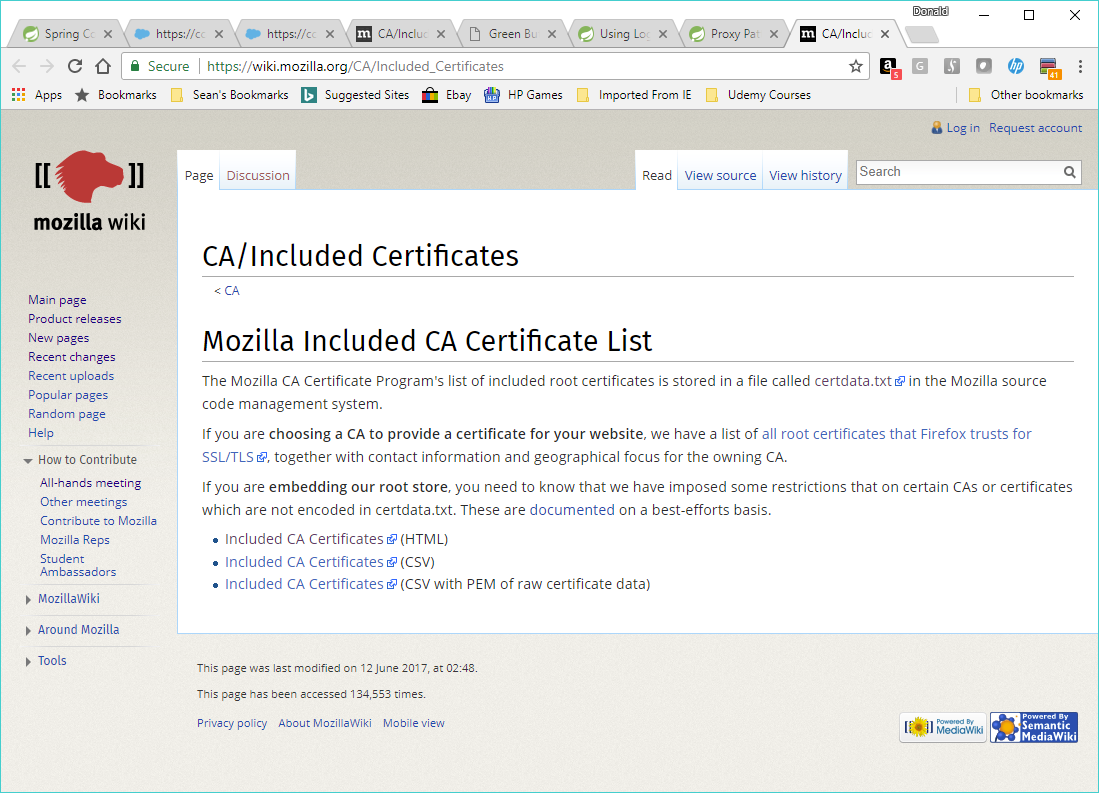 2.	The test engineer clicks on the “Included CA Certificates (HTML)” link 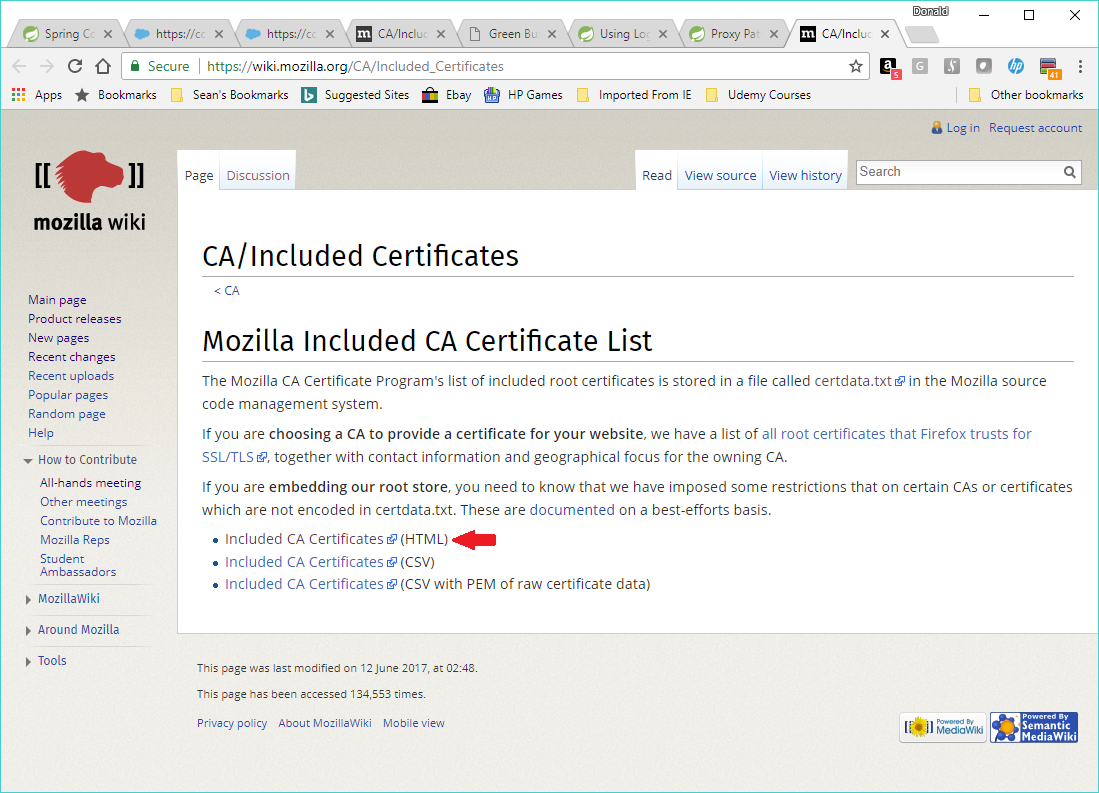 3.	The following webpage appears: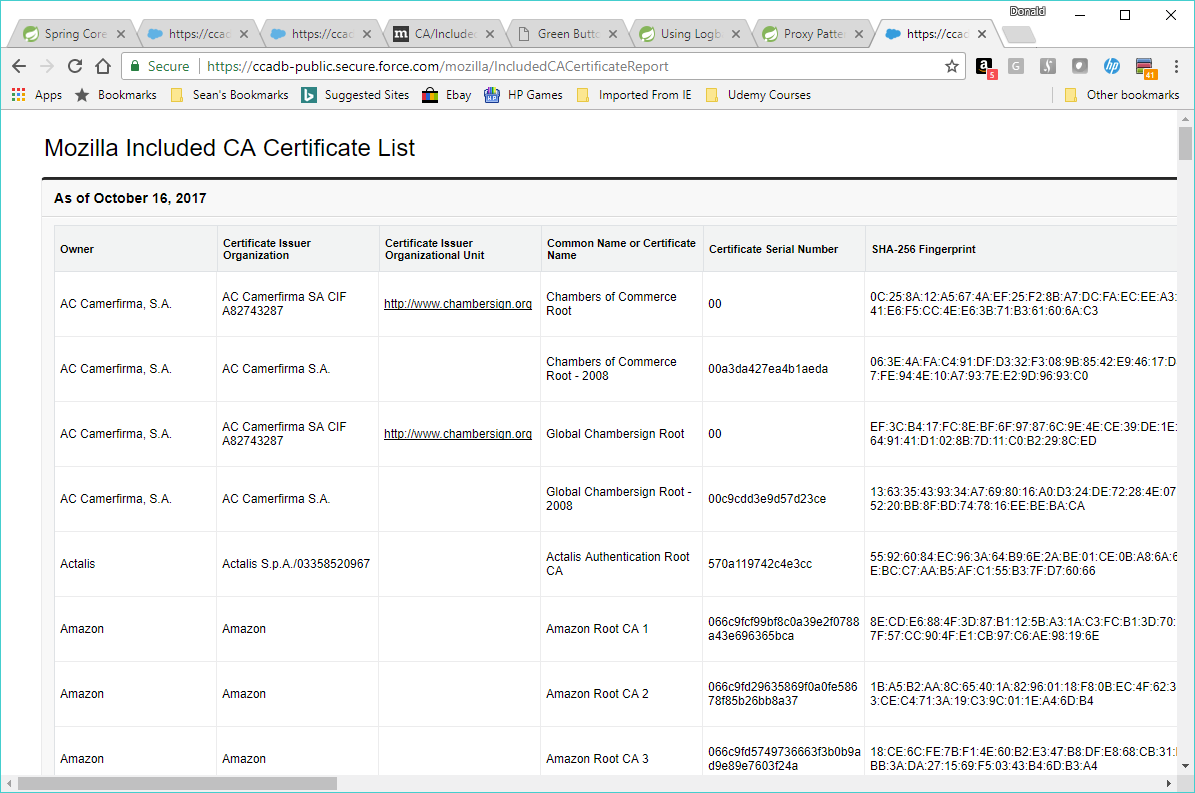 4.	The test operator then locates the Root Certificate Name shown in the [FB_13] Security and Privacy – TC009 dialog box: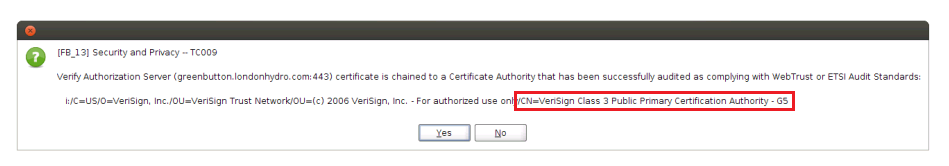 5.	If the webpage search is successful, the cell containing the Certificate Name will appear highlighted: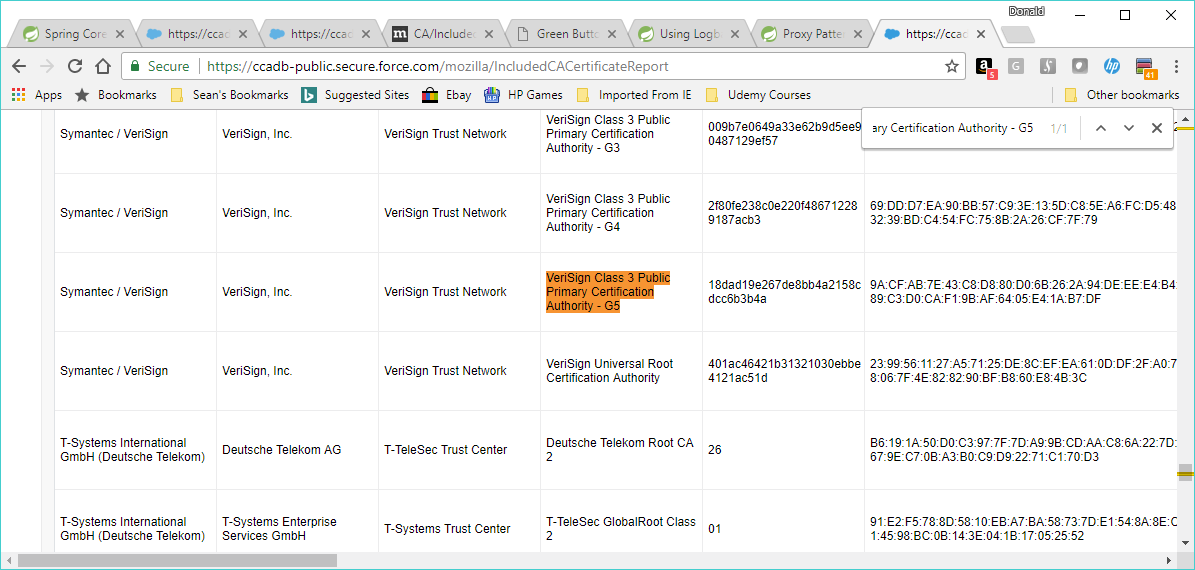 6.	The test operator then moves to the last 4-columns of the line containing the Certificate name which show the Auditor, Standard Audit Type, and Standard Audit Statement Date: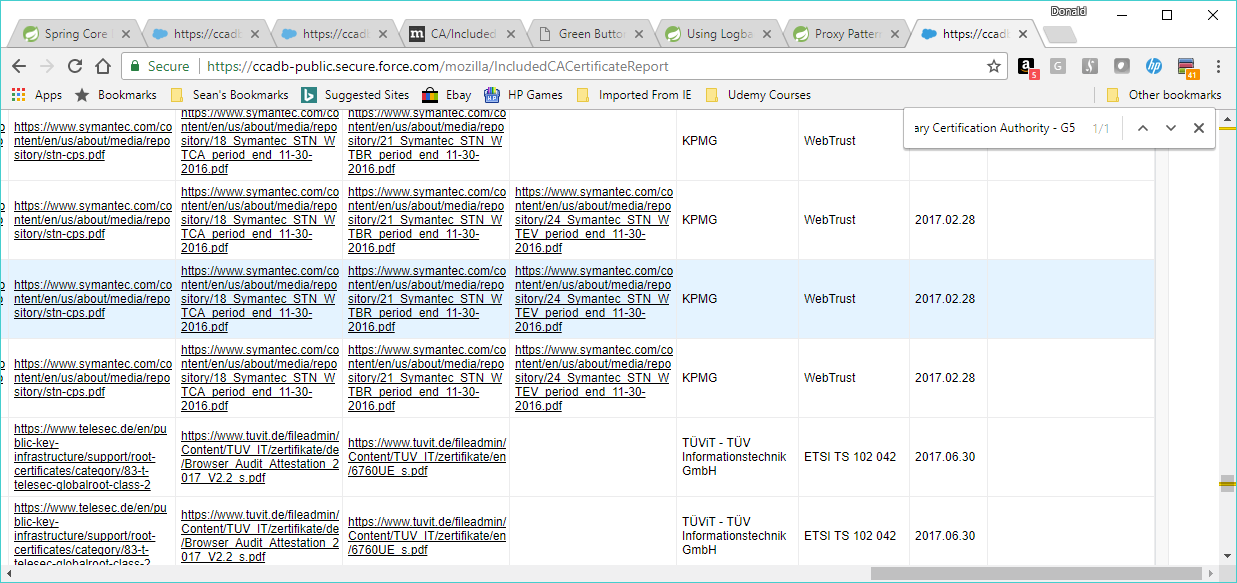 7.	If the test engineer confirms the Root Certificate was found to comply with either the WebTrust or ETSI audit standard, they select “Yes” in the dialog box8.	If the test engineer is either unable to locate the Certificate Name on the Mozilla Included CA Certificate List website, or they are unable to confirm the Root Certificate complies with either the WebTrust or ETSI audit standard, they select “No” in the dialog box 